REDCap for MOST ManualChuck ClelandNovember 05, 2018An MS-Word version of this manual is available hereOverview of the ManualThe goal of this manual is to show how one might setup a REDCap project to support a research study with multiple conditions, such as factorial experiments common in the Multiphase Optimization Strategy (MOST) framework. This manual is not meant to replace extensive and excellent documentation of REDCap. We will point to specific REDCap documentation where readers can find more details when appropriate.The manual is organized into three parts: 1) identification of common MOST study elements which need to be implemented in REDCap; 2) an overview of the REDCap system; and 3) an example REDCap project to illustrate how one might use REDCap to manage research conducted in the MOST framework. The example project is intentionally small, to focus on overall organization, but the ideas in the example can easily be extended to more study conditions, events, and data collection fields.MOST Study ElementsIt is helpful to start by thinking of different elements likely to be needed for MOST and other research studies. Major elements to consider include the following:unique identifiers for individual participantsassessmentsparticipant locator informationrandomizationintervention component activitiesUnique identifiersMOST studies will typically have a longitudinal component with individual participants returning, in person and/or online, for multiple activities. Consideration should be given to how individuals will be recognized over time.Possible elements of a unique identifier:First two letters of individual’s LAST nameFirst letter of individual’s FIRST nameFirst letter of mother’s FIRST nameMonth of birth, two digitsDay of birth, two digitsLast two digits of year of birthGender at birth (M or F)An example: SMNR113068MProjects can create a process for collecting the unique identifier that includes a check on the length (exact number of characters) and, if this is the participant’s very first study visit, a check that the unique identifier does not already exist in the project.The unique identifier will be used to recognize an individual participant over time and keep all data related to that participant together through data management steps, so it is critical that it be collected and entered accurately whenever it is needed. Project staff should be trained on the process for collecting and working with the unique identifier, and it may be useful to inform participants that the elements of the identifier need to be reported consistently over time.AssessmentsMOST studies will typically have at least four kinds of assessments of individual participants:screening for eligibilitylocator information to facilitate contact with individuals over timebaseline interviewone or more follow-up interviewsIt is important to keep in mind that some individuals who are screened will not be eligible, and therefore will not continue into the main study. There also may be a lag of uncertain length between the start of screening for a potential participant and enrollment of that participant if eligible. For REDCap setup, the implication is that screening should be a separate piece of the study. This allows the timing of follow-up interviews and intervention activities to depend on the date of enrollment/baseline rather than the date on which screening started.Locator information with ongoing updatesA number of REDCap fields will be devoted to information to facilitate contacting individual participants over time for study activities. These may include:cell phone numberemail addressmailing addressnames and contact information for family members, friends, or service programs likely to know where/how to find an individual participantThese fields may be entered and updated by project staff rather than participants directly. REDCap allows different users (i.e., staff on the project) to have or not have the rights to do different things within the system, and locator may be one part of the project where access is limited to specific staff.Locator information can be updated when an individual participant is present for an assessment or intervention activity, so think about how updates to locator fields will be integrated into a regular project workflow.Intervention component activitiesThink of fields needed within REDCap to document aspects of intervention component delivery. Components may be sessions with individual participants, group activities, or technology (e.g., text messages). At a minimum, the date, staff, duration, and completion status of an activity should be captured. Other fields related to intervention activities may include ratings of fidelity, measures of engagement/satisfaction, and descriptions of content discussed.Condition-specific activities and data collectionThe typical MOST study will have at least four different conditions and may have many more conditions. Some study activities and data collection will be condition-specific (only relevant for some of the study conditions). As will be described below, REDCap has a way to define events and related data collection that are specific to subsets of study participants.Need to monitor and drive completion of common and condition-specific study activitiesREDCap divides the whole study into arms, which are groups of events which may be common to all participants or specific to a subset of participants.To be more concrete, a participant in a condition which is assigned to the active level of a component gets events specific to that component (e.g., an intervention session). Other events, such as a baseline interview, will be common to many more participants. Some events may be universal, such as a screening interview to determine eligibility for the study. Event scheduling and data collection within the REDCap system is on an as needed basis.Keeping track of intervention components and study conditionsAs you prepare to set up REDCap to manage a study, it can be useful to create a table showing the study conditions and which level of each component they receive. Giving the study conditions names, rather than referring to them only with numbers or letters, can make it easier for staff to think about and discuss activities needed for specific conditions. Consider a 2 x 2 x 2 full factorial design. A table to guide REDCap setup may look something like this:In this example, study conditions are given fish names. With more than 16 conditions, names may not be helpful/feasible. Each study condition will have a unique set of planned activities, which REDCap calls events. Part of setting up a REDCap project for the study will involve mapping out all of the events each condition will experience, and at each of these events, one or more instruments may be designated for data collection.Overview of REDCapBefore you begin the setup of a MOST study, familiarize yourself with the REDCap system. Good starting points are the brief and detailed overview videos. ## Types of REDCap Projects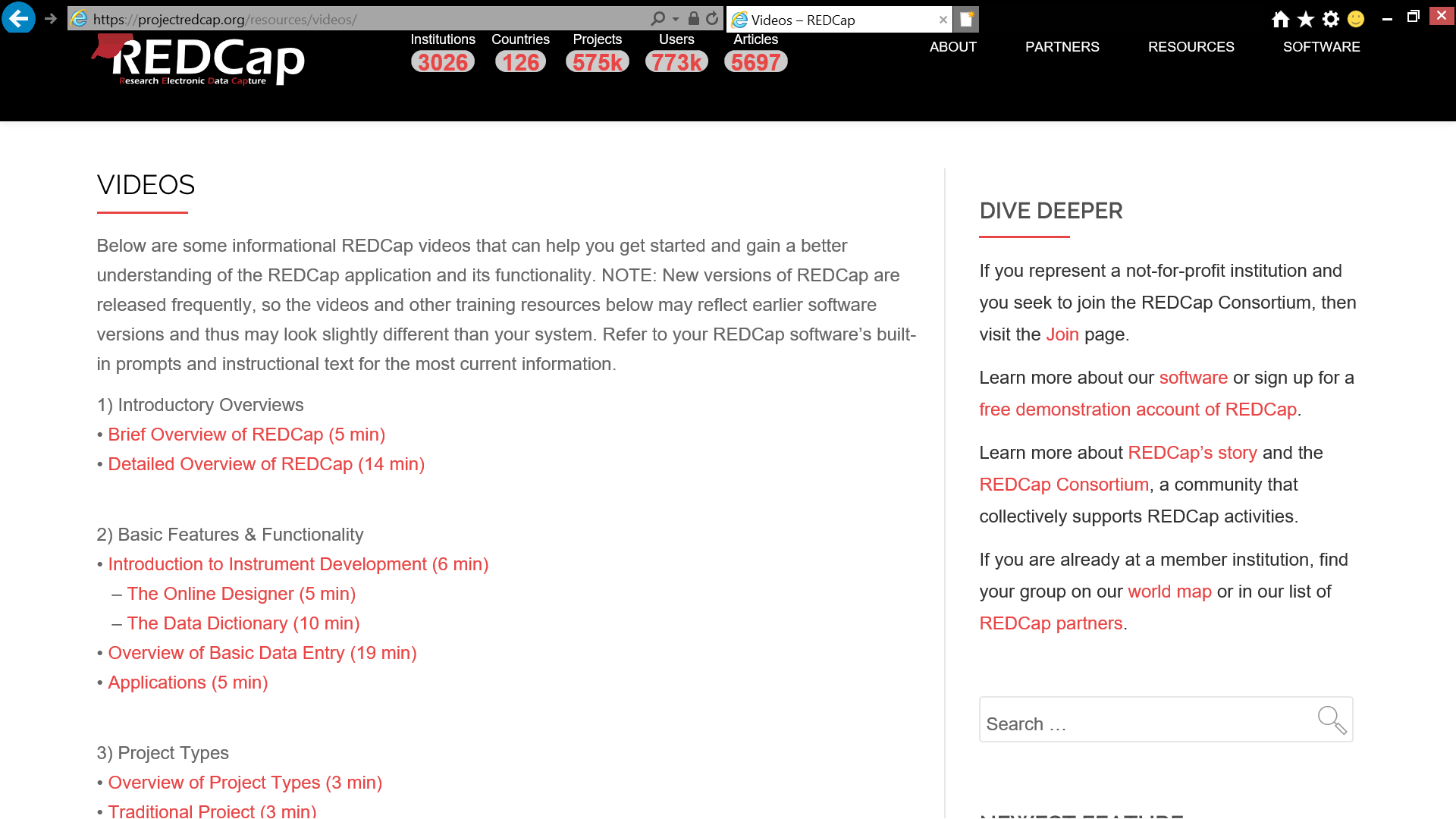 REDCap offers a variety of project types.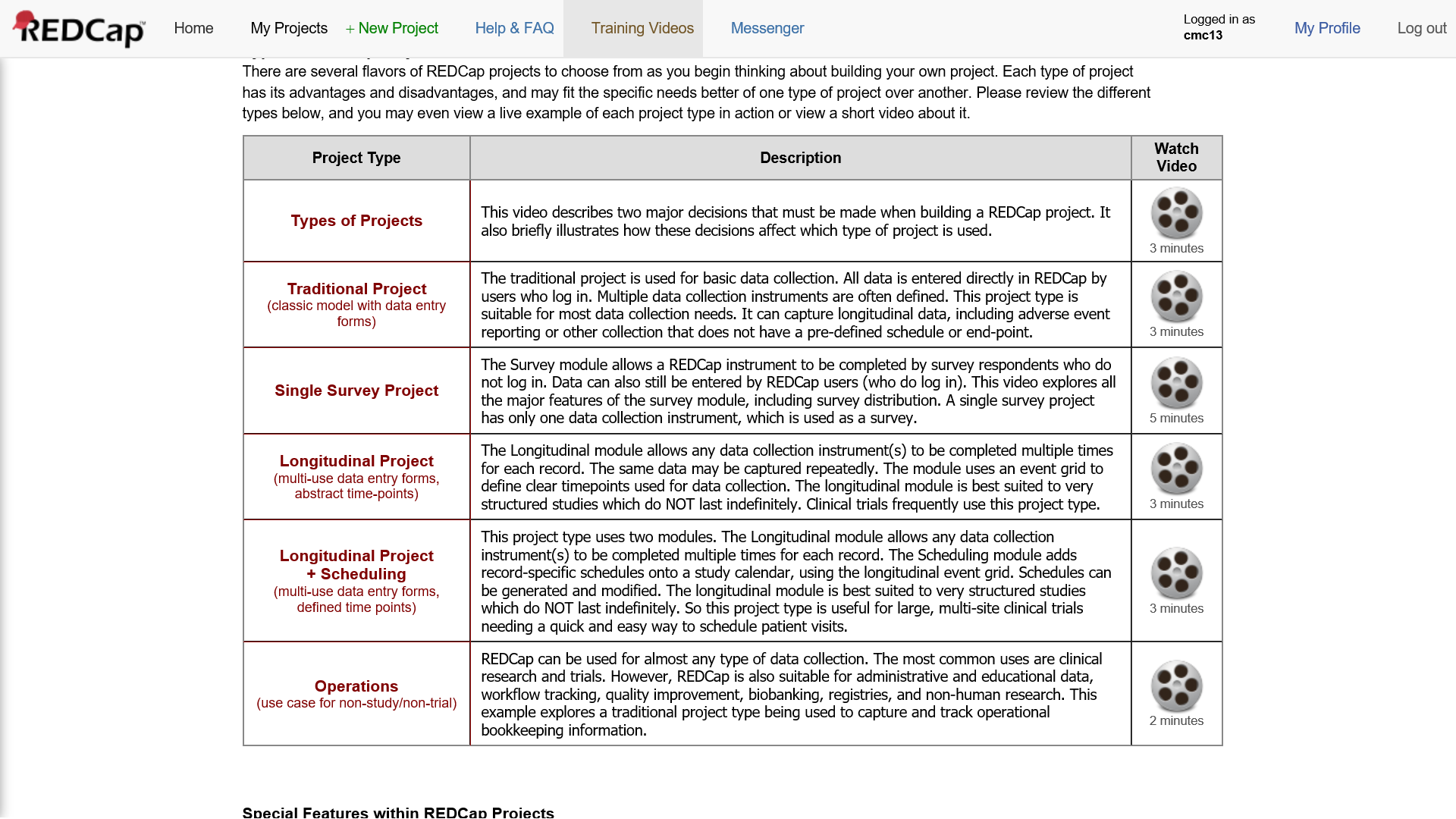 Figure 2. Types of REDCap ProjectsIf your interest is using REDCap to manage the complex set of activities in a typical MOST study (multiple conditions, condition-specific and common activities), you almost certainly want the Longitudinal+Scheduling (multi-use data entry forms, defined time points) project type.Ways to Build a REDCap ProjectIn addition to the various whole project settings within REDCap, there are two ways to build the data collection fields of a REDCap project: the online designer and the data dictionary.Online DesignerThe online designer is an intuitive, point-and-click interface which allows users to build data collection fields. Online designer also allows users to select instruments from the REDCap Shared Library, a repository of instruments which can be selected and inserted into your own project. If an instrument the project needs exists within the library, this can save time and reduce errors.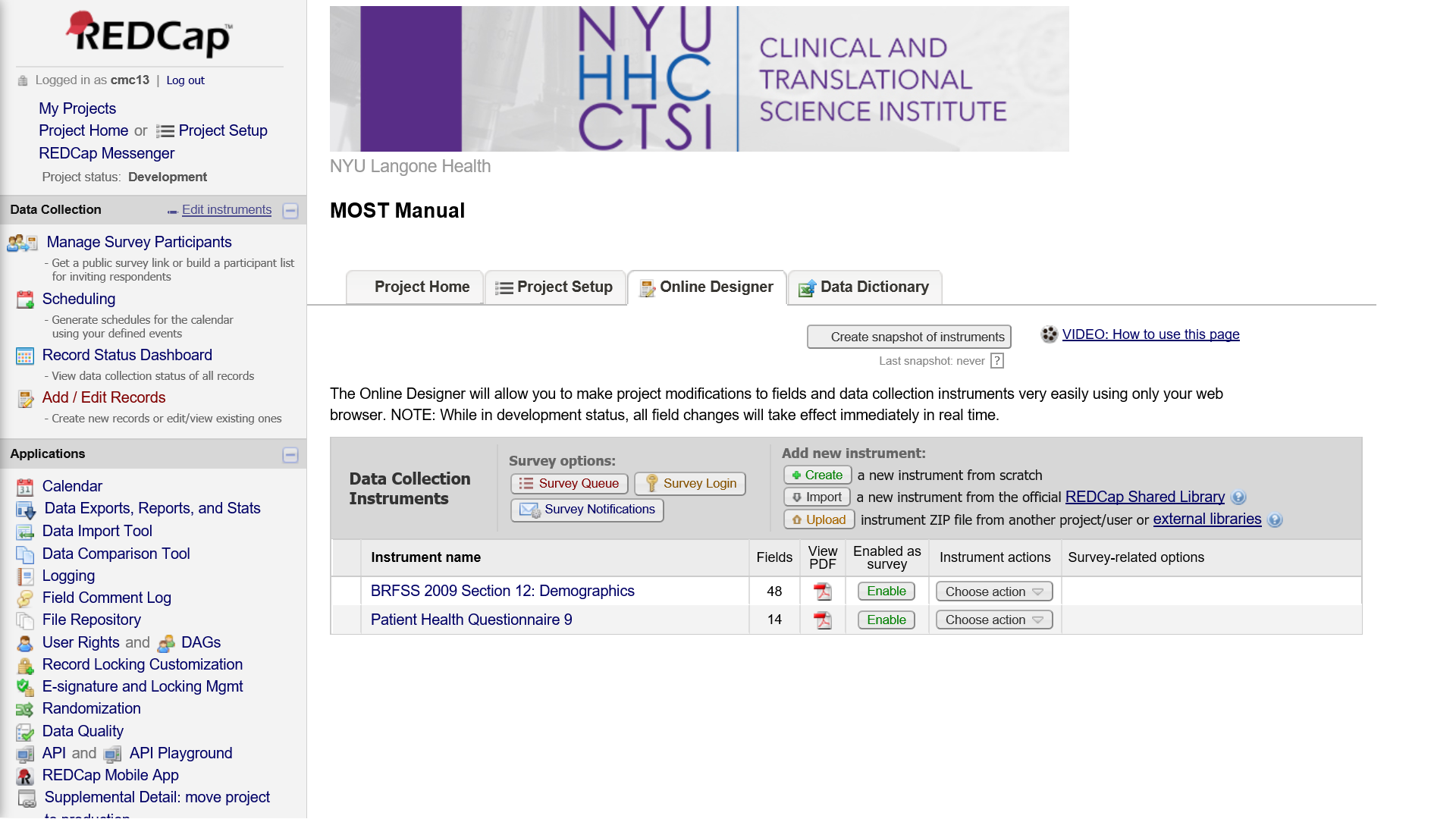 Figure 3. Online DesignerThis is what the interface to add a new field within online designer looks like: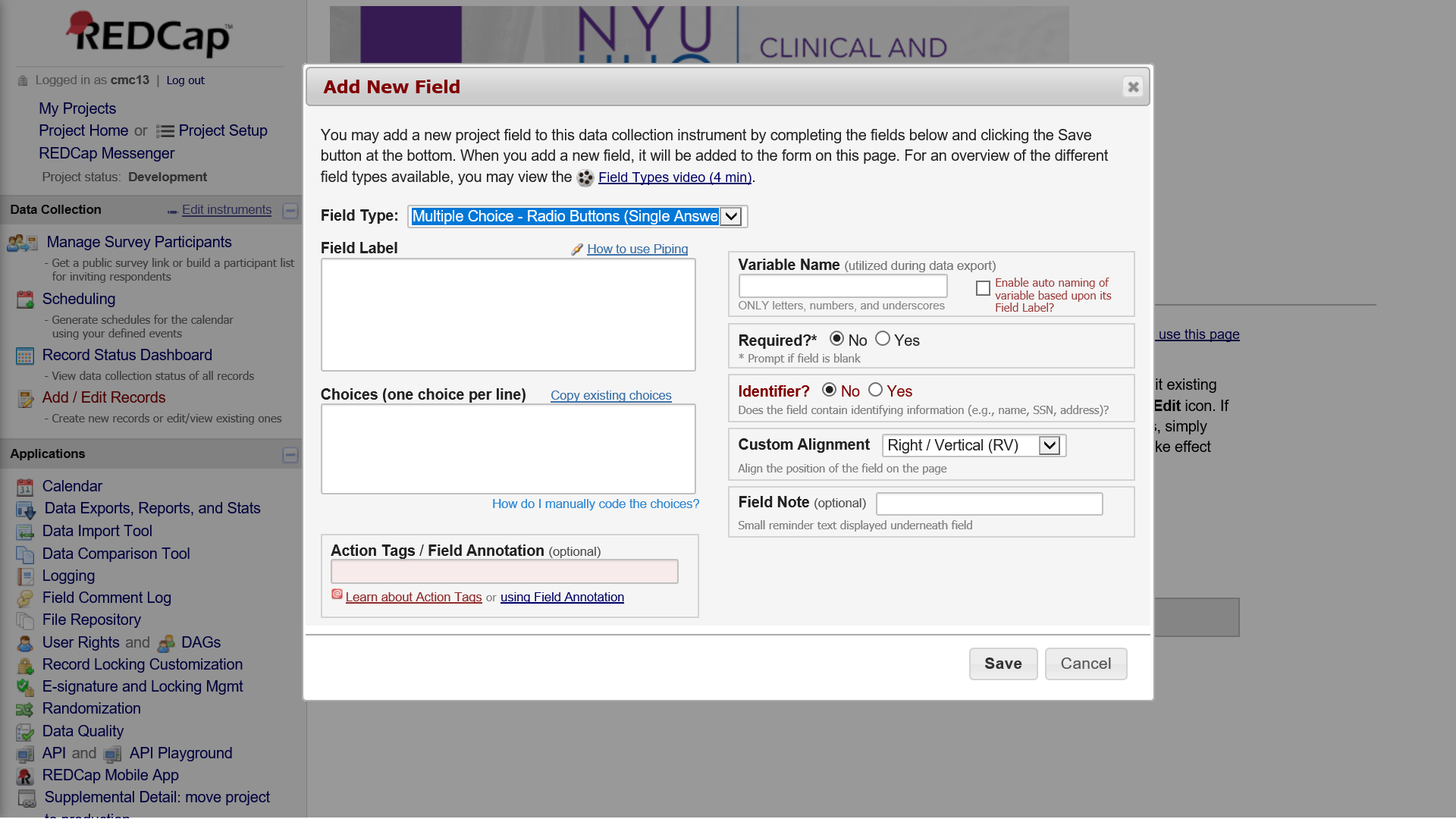 Figure 4. Add Fields with Online DesignerData DictionaryThe data dictionary is a comma-delimited file with a very specific structure that can be used to specify fields in REDCap. An advantage of working directly in the data dictionary is that similar items can be setup more quickly by copying and pasting aspects of fields that are shared across the items. Many of the cells in the data dictionary may be blank/unused.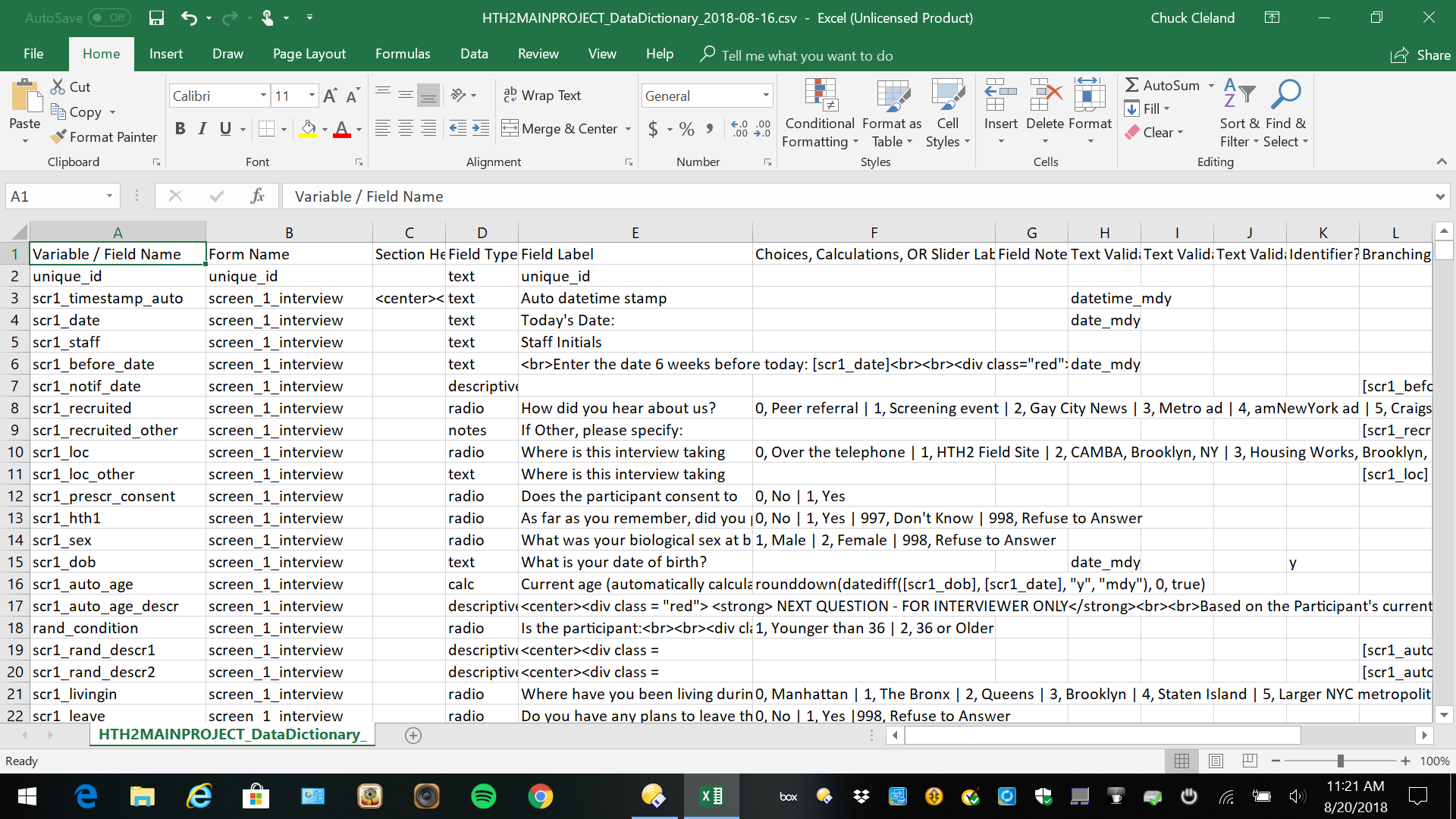 Figure 5. Data DictionaryHere is a brief description of the content specified in each of the 18 columns of the data dictionary:Both the online designer and the data dictionary allow customization of formatting, as both understand HTML code. The example MOST project illustrates some of these possibilities below.Interview Items and Other Data Collection FieldsItem typesREDCap offers a wide variety of survey and interview item types.Text box (short text, number, date/time, etc.)Notes box (paragraph text)Calculated field (derived from other fields)Multiple choice (drop-down list OR radio buttons)Checkboxes (check all that apply)Yes/NoTrue/FalseSignature (with mouse, finger, or other device)Slider/Visual AnalogFile uploadDescriptive text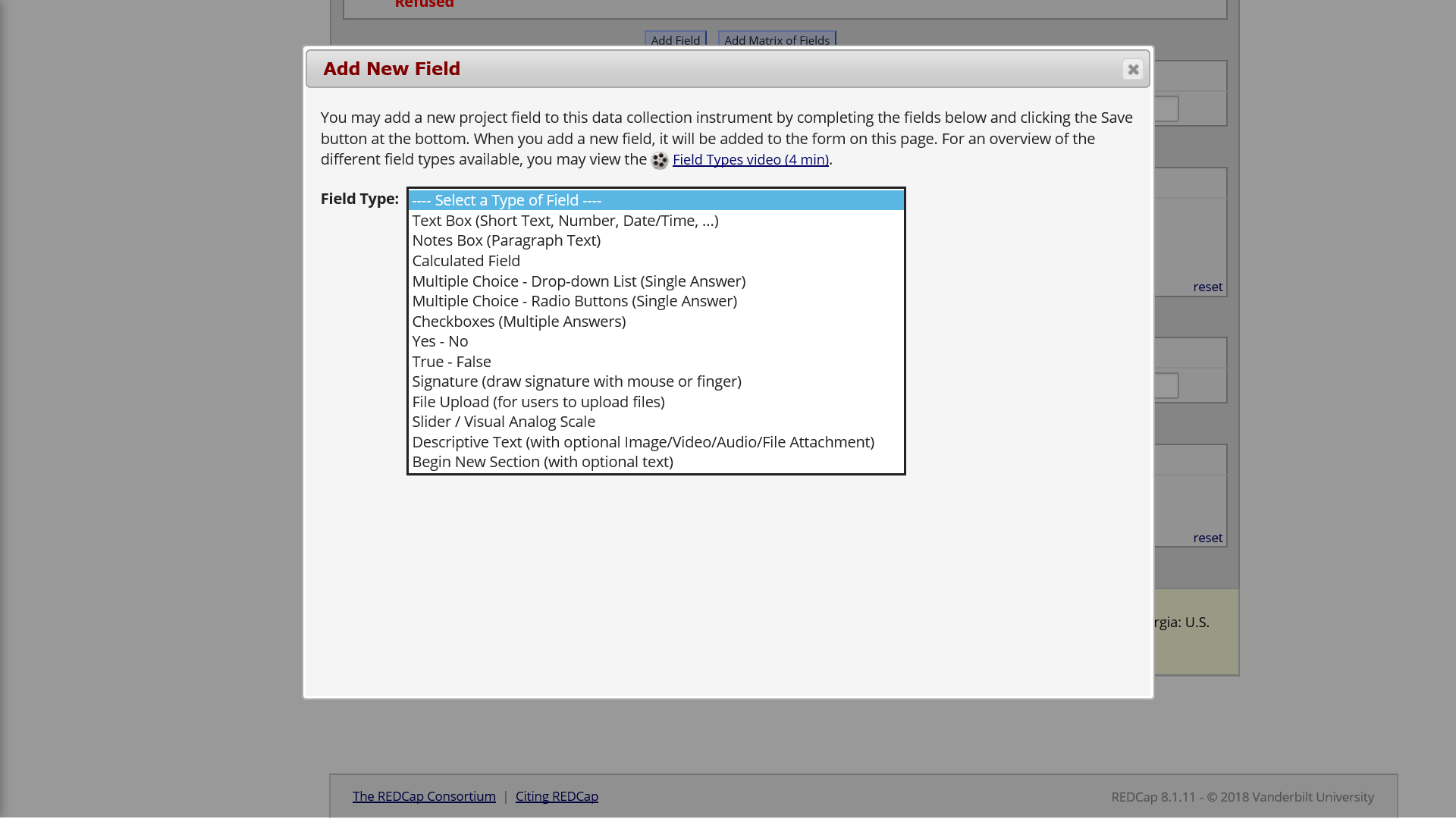 Figure 6. Field TypesBranching logicBranching logic is the way REDCap refers to interview skip patterns. These are employed when fields need to be hidden during certain circumstances. For instance, you may want to hide the question “How many hours per week do you watch TV?” until a “Yes” answer is checked for the previous question, “Do you watch TV?”.PipingPiping refers to inserting the response from an earlier data collection element into the content of a later data collection element. Collected data can be piped not just to the field label of a subsequent field, but to any of the following places:Field LabelField NoteSection HeaderMatrix field column headersOption labels for multiple choice fields (radio, drop-down, checkbox)Slider field labels (i.e. text displayed above slider bar)Custom record locking text (if defined, displayed at bottom of form)Survey InstructionsSurvey Completion TextSurvey invitation emails (sent via Participant List or Automated Invitations) - includes both subject and messageCustom text displayed at top of Survey QueueInside the URL for a survey’s ‘Redirect to a URL’ settingAll you need to do to pipe a data value into any of these valid places is insert into your text the variable name inside square brackets.For example, suppose the following interview question was asked with the response stored in a field named “scr1_appts”:We know it can be hard to make it to health care appointments. In the past year, how many different times have you seen a health care provider specifically for your HIV medical care, if at all? This does not include visits to the Emergency Room, or health care providers you saw for other conditions. If you did not see an HIV care provider in the past year, just enter: 0.A subsequent item could make use of the response to scr1_appts by using piping as follows in the item’s Field Label:Think about these [scr1_appts] appointments you attended for HIV Care. Were 2 of them at least 3 months apart, as far as you remember?When this item asking about separation of appointments is presented to each participant, [scr1_appts] is replaced with the participant’s response to that field.Calculated fieldsCalculations should be considered a tool not data. Calculations should be reapplied during data analysis. Do not reference calculated fields within calculated fields. When multiple calculations are performed on the same data entry form, the order of execution is determined by the alphabetical order of the associated field names.Problem: Here, Calculation 2 will occur before Calculation 1!
Calculation 1 [weight_met]=[weight]*.45359237
Calculation 2 [BMI]=[weight_met]/([height]^2)To avoid this problem, calculate BMI in one step.Data validationData validation provides ways to ensure collected data is entered in an expected format or falls within an expected range. For example, a field collecting participant age in years could specify that only whole numbers from 0 to 150 are allowed. When a response outside of the allowed range is given, REDCap will prompt the survey respondent or staff entering data to revise the entry.Forms vs. Surveys for Data CollectionTwo ways of collecting/entering data in REDCap are Forms and Surveys. Forms are for data entered by project staff, not directly by participants. Forms might be used to enter the results of biological testing or responses to items in a staff-administered personal interview. Surveys are for data entered directly by participants. Surveys may take place at a study field site, as an audio computer-assisted self-interview, or participants could be invited by email (or in other ways) to complete a survey in a location of their choice and with some flexibility around exactly when it happens (e.g., a participant could take a survey by following a link on their home computer at 9:45pm on a Sunday).Events and ArmsThe entry point for setting up events within REDCap is the Project Setup tab. This is where one can define study events and designate instruments used for each event.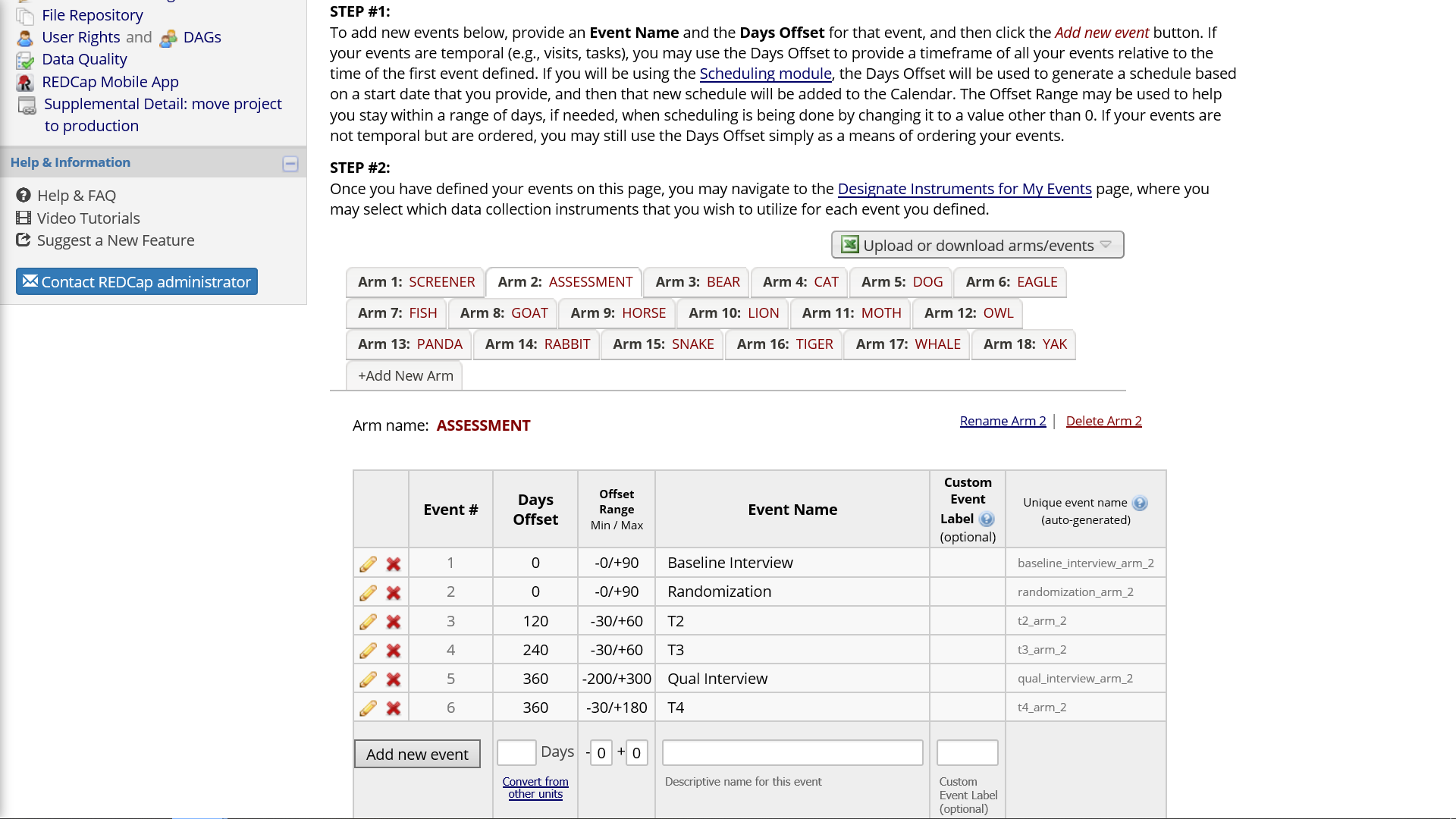 Figure 6. Defining EventsEach arm in the project is a collection of events in a sequence. In a MOST study, each condition may have a unique sequence of study events, and arms in REDCap are a way to specify different events for different participants. For study conditions which receive multiple components, REDCap setup is an opportunity to consider the order in which those components will be delivered to participants, and whether temporal overlap among components is permissible or not. REDCap setup is a good time to consider how intervention component activities and assessment activities are temporally organized.Think about the timeline of study events for an individual study participant. All potential participants start with screening events used to determine eligibility. This is a one of the events which will be common to all participants. Other events common to all participants may be: 1) a baseline interview; 2) randomization to a condition; and 3) one or more follow-up interviews. Based on the results of randomization, condition-specific events will come into play. The typical MOST study will need at least one arm for the common events occurring prior to randomization as well as arms for each unique study condition. For example, a 2 * 2 * 2 full factorial design with 8 unique conditions would have at least nine arms in REDCap. If you organize the project for your MOST study in this way, REDCap will warn you that a record (participant) is present in more than one arm of the project. But it does allow this, and with the same participant in more than one arm you benefit from REDCap handling randomization, study activities before randomization, as well as condition-specific events.Days-offsetDays-offset is part of defining events for an arm. When the scheduling module is turned on, days-offset specifies the “ideal” time for an activity as well as a range during which the activity can be completed. Implicitly, days-offset also specifies the order in which events for an arm will take place, as well as the interval of time between events. Offset Range puts a window around the event time, providing flexibility in the exact timing of the event. Each arm has its own definition of events, including days offset.Defining Longitudinal Events (5 min)Designating Instruments for EventsEach event can be connected with one or more data collection instruments to be completed during the event. This allows the same instrument to be completed on more than one occasion. Think of a grid with specific data collection instruments as row names and specific events as column names. The designation of instrument for events entails identifying which instruments should be administered during each event. As each arm has a unique set of events, designation of instruments is done separately for each arm.Designating Instruments for Events (3 min)Events and instruments can be repeated in a longitudinal projectThere are at least three ways to repeat collection of the same data fields over time.One approach is to embed the same interview item in different instruments (with different variable names). This is an attractive approach if you have fairly long baseline and follow-up interviews which need small changes from one time point to another and you do not want to break up the interview into many smaller instruments. Having the baseline interview as a single instrument will mean less starting and stopping within a long interview session. Also, if create distinct instruments with overlapping items, you can customize aspects of each interview. For example, piping can be used to remind the participant of the last interview date.A second approach is to specify every event ahead of time and repeat one or more instruments across multiple events. This approach is attractive for elements of study activities that are more structured and planned out ahead of time. For example, you may have a baseline interview and a small number of follow-up interviews which need to take place within a specific window of time. An instrument you plan to administer multiple times can be specified once. The time points at which interviews will be administered are specified as events. Then instruments are linked to events as described under Designating Instruments for Events. This approach allows you to use REDCap to schedule when each of the planned events will happen for individual participants.A third approach is to turn on functionality for repeating instruments or, in a longitudinal project, repeating instruments and/or events an unlimited and unknown number of times. The is useful when an event needs to be repeated frequently or an unknown number of times. One example of where this may be the most efficient approach is asking about contacts in an intensive intervention component. The number and spacing of contacts will vary across participants and will not be known in advance. Rather than generating many contact events or fields, a small set of fields related to a contact (date, mode, staff, duration, outcome) can be repeated as often as needed.A mix of these approaches can be used for different instruments. The approach used has implications for how data will be organized when exported (longer vs. wider format). Be prepared to figure out how the exported data are organized and to do some reshaping of the exported data.Repeating Instruments and Events (33 min)Scheduling and Calendar ApplicationSchedulingWhen a participant experiences the first event in an arm, other events in that arm are scheduled based on defined events and their days-offset. It is very common to make changes to a participant’s default schedule to a time more convenient for the project and participant (e.g., moving an event from a Sunday to a Monday). Record-specific scheduled events will appear on the project’s calendar, along with the record’s unique identifier.Scheduling Module (7 min)CalendarCalendar can be used to see what record-specific events are scheduled and to enter a data collection form associated with the scheduled event (e.g., if the scheduled event is a baseline interview, following the calendar link will open the baseline interview data collection forms). The calendar shows the event and the unique identifier, so project staff know which participants need which events on a given day.The Calendar (7 min)Randomization ModuleThe randomization module sets up REDCap to randomly assign participants to specific study groups.
Setup includes the following steps:
1. Define your randomization model
2. Download template allocation tables (as Excel/CSV files)
3. Upload your allocation table (CSV file)Randomization can be stratified by one or more variables collected before the randomization step. User rights functionality can control which project staff are allowed to randomize. After the value of the random group is assigned, the random group field becomes read-only, and the value cannot be changed (by design!).The table of allocations used by REDCap is generated outside of REDCap and saved in comma-delimited format. The comma-delimited allocation table is uploaded to REDCap as the third and final step in setting up the randomization module. In the example shown in the figure below, participants are assigned to one of eight study conditions and random assignment is stratified by gender. Include more assignments than you believe you will need in the table of allocations to allow for participant drop-out and drop-in as well as uncertainty in the proportion of participants enrolled in each strata. For example, if the study design calls for randomization to eight conditions stratified by gender and forty participants in each condition, you might generate an allocation table with sixty assignments per condition in each stratum (i.e., a total of 60 * 8 * 2 = 960).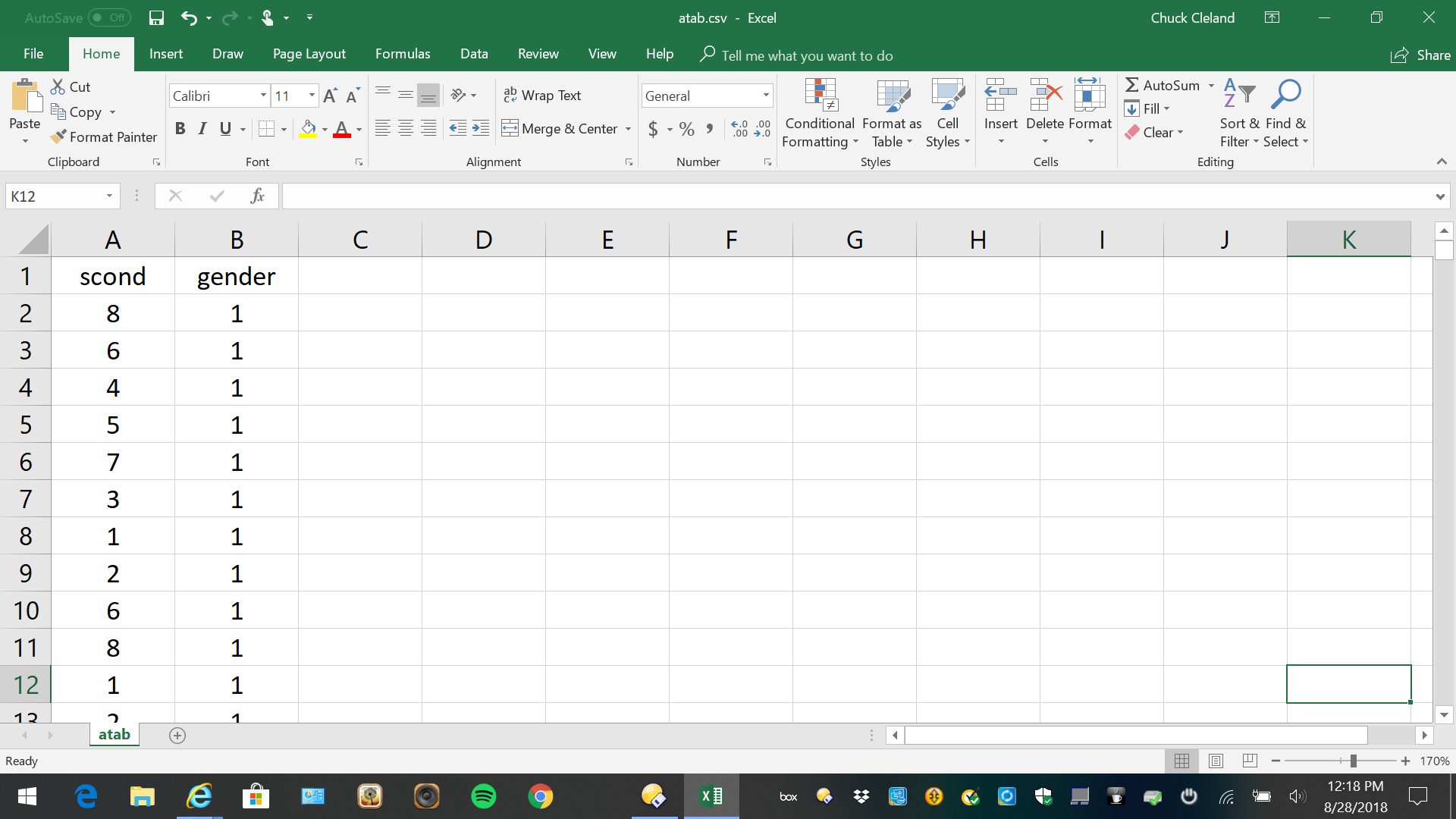 Here is an example of generating the allocation table for stratified random assignment using R:library(tidyverse)
DF <- expand.grid(Person = 1:800, scr1_gender = 1:2)
DF <- DF %>% mutate(Block = cut(Person, 100))
set.seed(732212)
DF <- DF %>% 
  group_by(scr1_gender, Block) %>% 
  mutate(rand_scond = sample(3:10)) %>% 
  ungroup()
write.table(DF %>% select(rand_scond, scr1_gender), file = "atab.csv", row.names = FALSE, sep = ",")Randomization DashboardWhen the project is underway, and some participants have been assigned to conditions, the Randomization Module includes a dashboard showing the number of participants (records) assigned to each condition in each stratum, which is useful for tracking enrollment progress.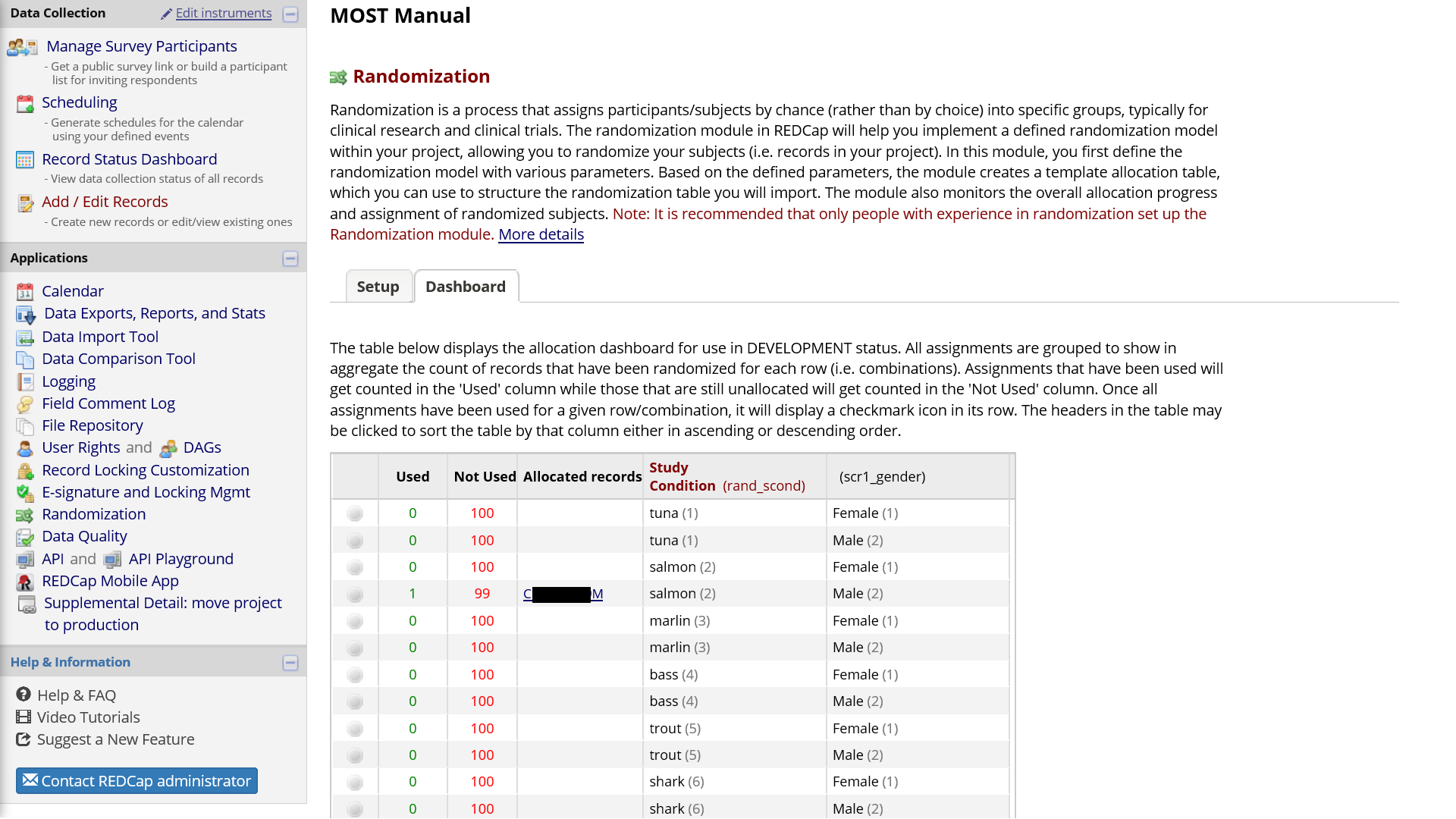 Figure 8. Randomization Module DashboardReportsReports can show data fields to understand collected data and facilitate project management.
There are four steps to building a report:
1. Select users who can access the report
2. Select data fields to include in the report
3. Select cases to include using logic applied to data fields (e.g., only show female participants)
4. Select data fields used to order the results (e.g., sort report by age)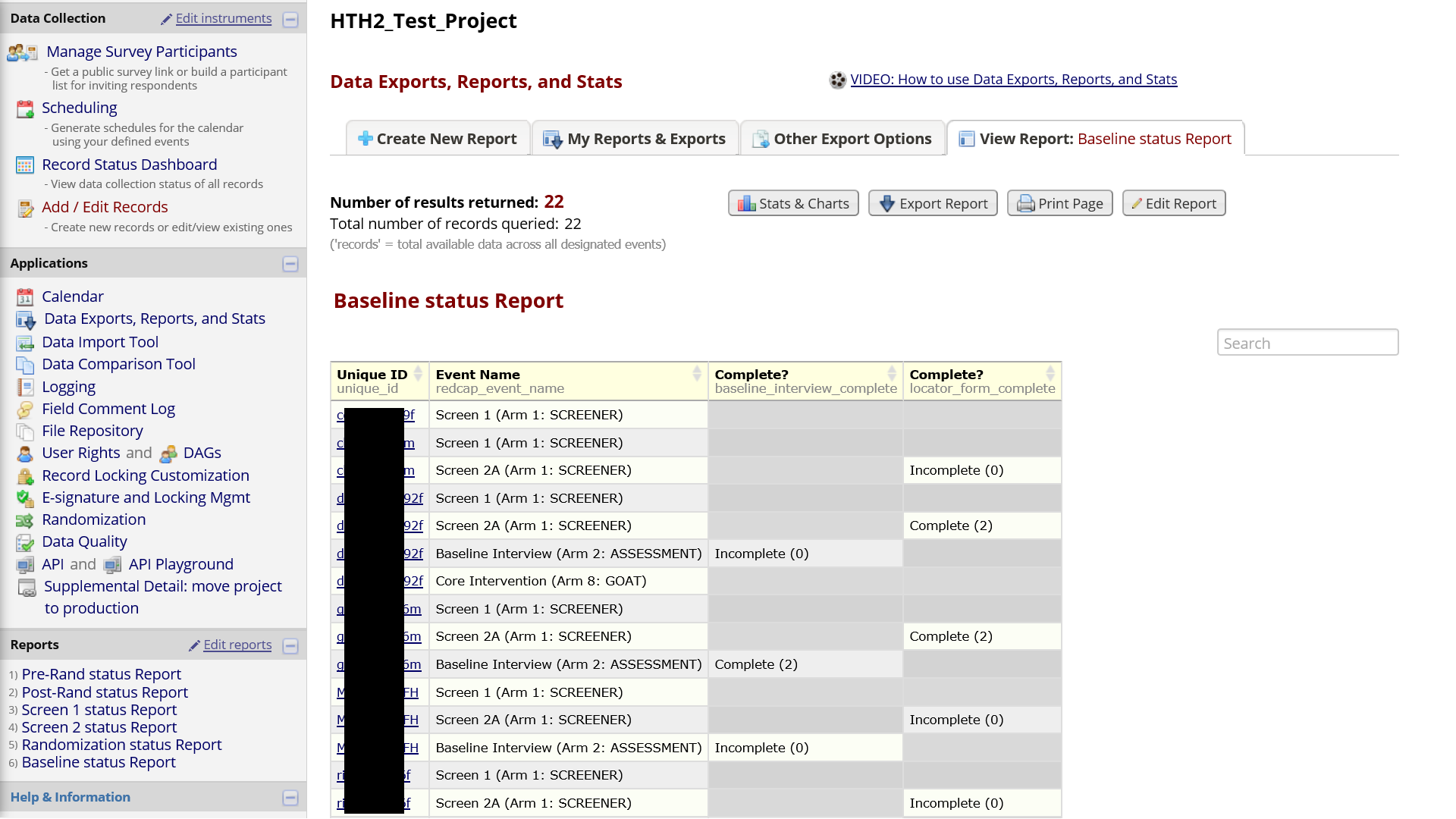 Figure 9. Reports ExampleRecord Status DashboardThe Record Status Dashboard allows project staff to see which data entry forms have been completed for different individual participants.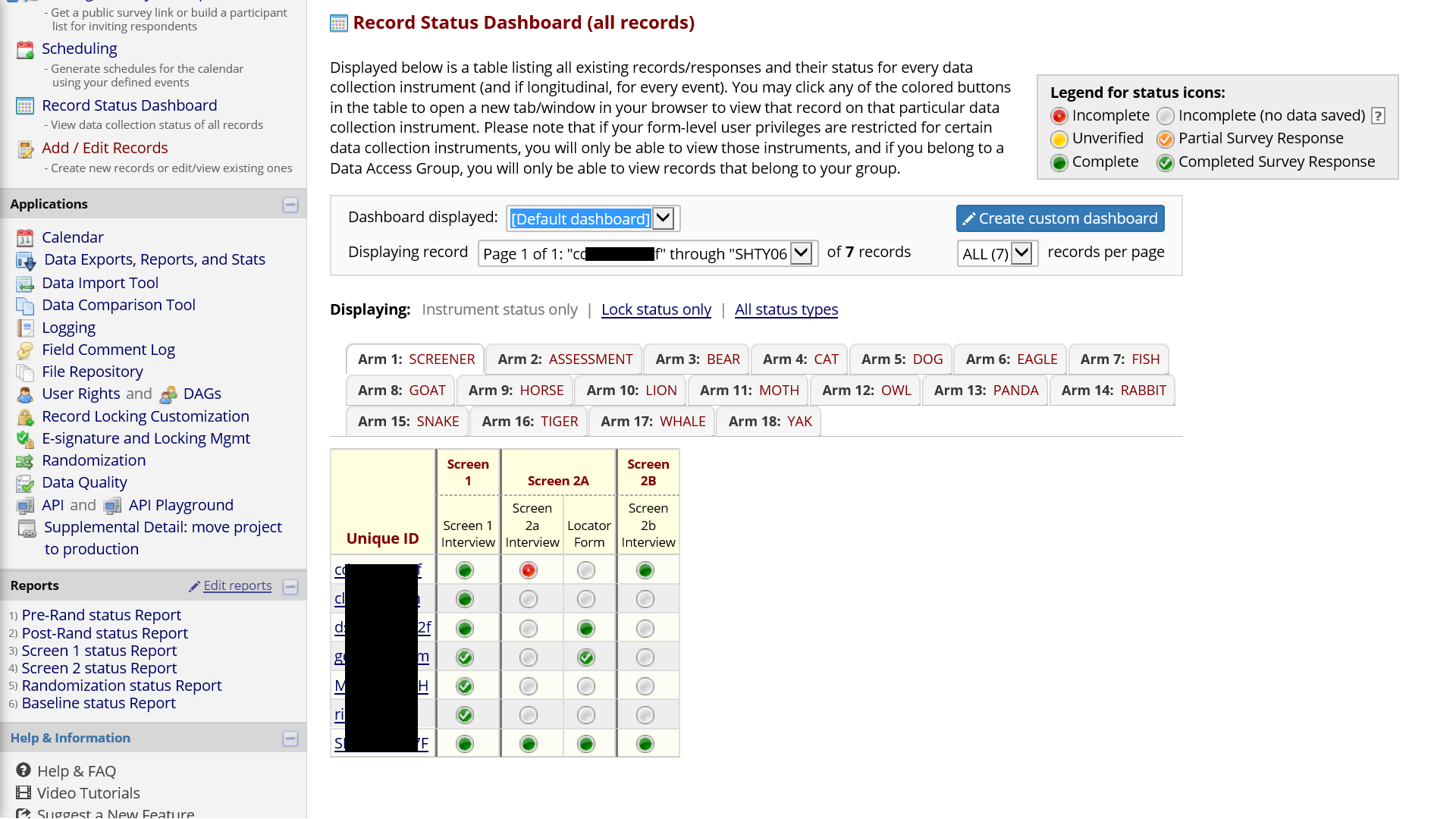 Figure 10. Record Status DashboardData ExportPulling REDCap data by APIREDCap project data can be exported using an “Application Programming Interface” (API), which is just a way to request the export within a program rather than manually pointing and clicking. Thus, API makes the process of regularly exporting data for summaries and project management smoother and more efficient. Using API for export will most likely require a user- and project-specific token which is requested from your institution’s REDCap administrator. The token is a security measure used to authenticate a user’s identity and rights to work with the data programmatically for a specific REDCap project. API is likely something only one or a very limited number of project staff will need and have rights to use.Here is an example of an R program which exports all data from a REDCap project and saves it in Rdata format:library(redcapAPI)
library(openxlsx)

tkns <- read.xlsx("tkns.xlsx")

rcon <- redcapConnection(url = 'https://openredcap.nyumc.org/apps/redcap/api/', token=tkns[4,3])

projdata <- exportRecords(rcon, batch.size = 700)

save(list=c('projdata'), file = "projdata.Rdata")The MS-Excel file contains the token needed for authentication. Reading it from a file this way keeps the token private. The combination of the institution’s REDCap server, the user’s identity, and the token uniquely identify the project from which data should be exported.For these steps to work, you may need to be behind your institution’s firewall, or may need to establish a secure VPN connection with your institution if working remotely. Contact your institution’s REDCap administrator if you have problems getting data export via API to work.Once the exported data have been saved locally or in a secure shared folder, detailed regular summaries can be run.Data from smaller projects can be exported manually within REDCap tooREDCap can export to the following formats: comma-delimited; SPSS; SAS; R; Stata; and XML. The export interface can be accessed from the Project Home tab of your REDCap project.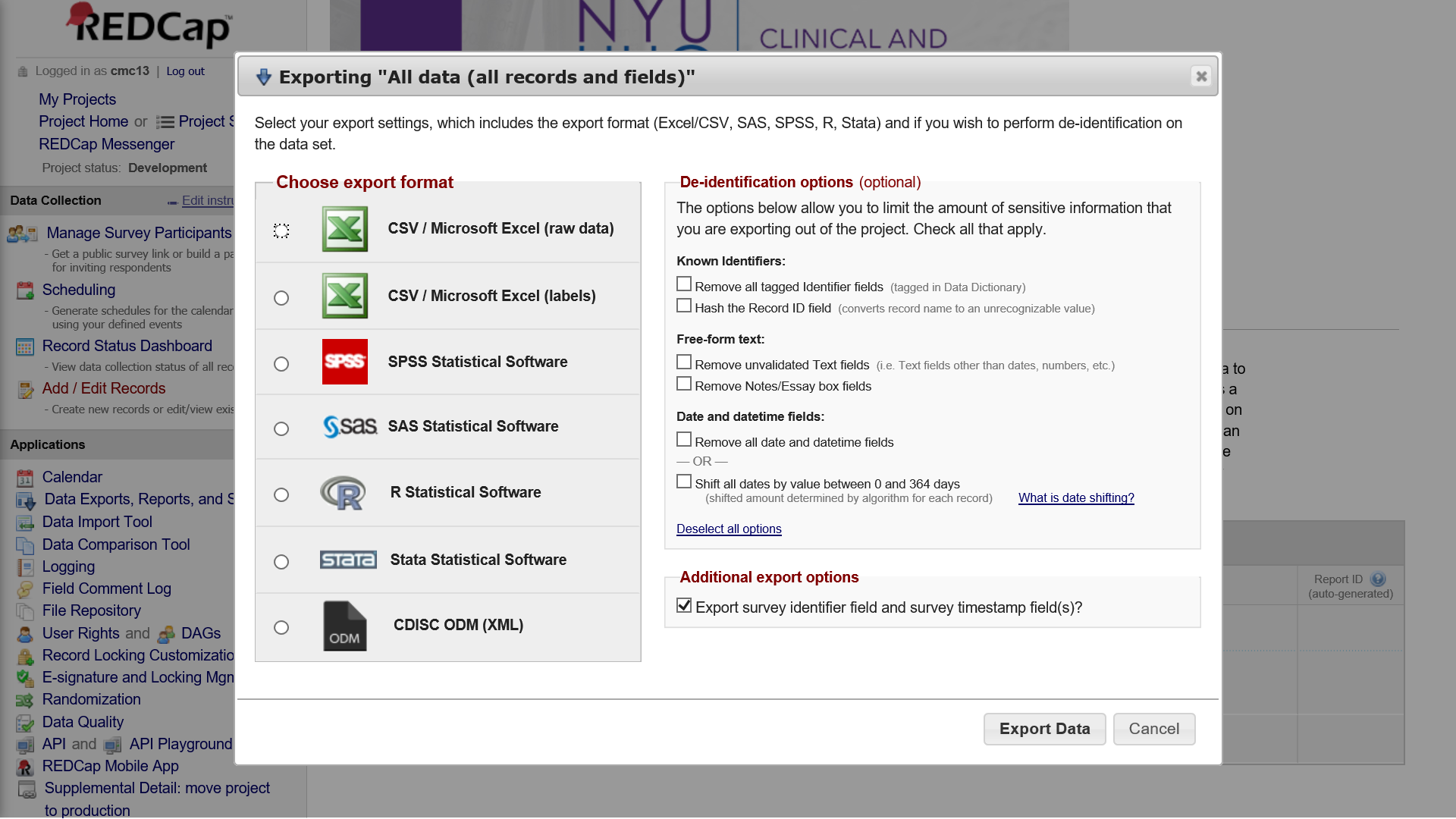 Figure 11. Manual Data Export within REDCapThings more easily done outside of REDCapIt is very likely you will want and need to do things with the collected data that are impossible or difficult to do within the REDCap system. A fairly efficient approach is to regularly export data from REDCap, and then generate the summaries and files needed to facilitate project management. The ability to use an application programming interface (API) to pull data from REDCap in a program greatly improves the efficiency of this workflow. I have used a combination of tools including various R packages and GitHub to support the Heart-to-Heart 2 MOST study. The redcapAPI R package uses the REDCap API to pull current project data, then there are many data management, summarizing, and list making steps in R, and web pages generated in R are hosted on GitHub. GitHub and similar tools have options for both public and private repositories. In addition to the web pages, it can be useful to generate MS-Excel files which list individual participants and highlight completed and needed study activities. The openxlsx R package can be used to write MS-Excel files from R.Review intervention activity gapsGenerating a simple list of participants with intervention activity due and completion dates can be useful for managing and driving completion of intervention activities. This can be a useful supplement to what can be achieved within REDCap with Reports and the Record Status Dashboard.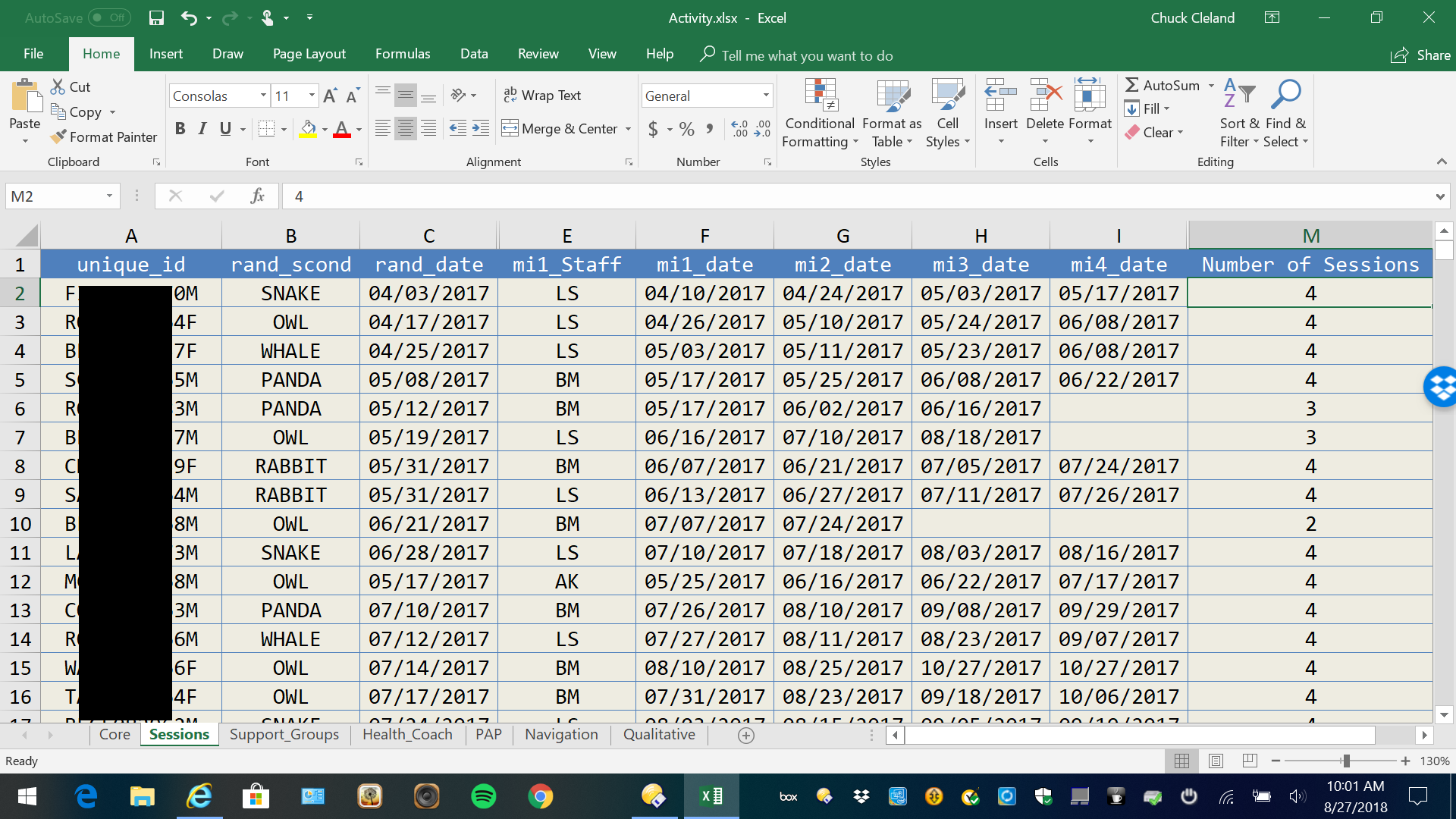 Figure 12. MS-Excel Intervention Activity Tracking ListReview follow-up interviewing gapsGenerating a simple list of participants with interview target, earliest, and due dates, as well as days remaining and interview completion, can be useful for managing and driving completion of interviews. This can be a useful supplement to what can be achieved within REDCap with Reports and the Record Status Dashboard.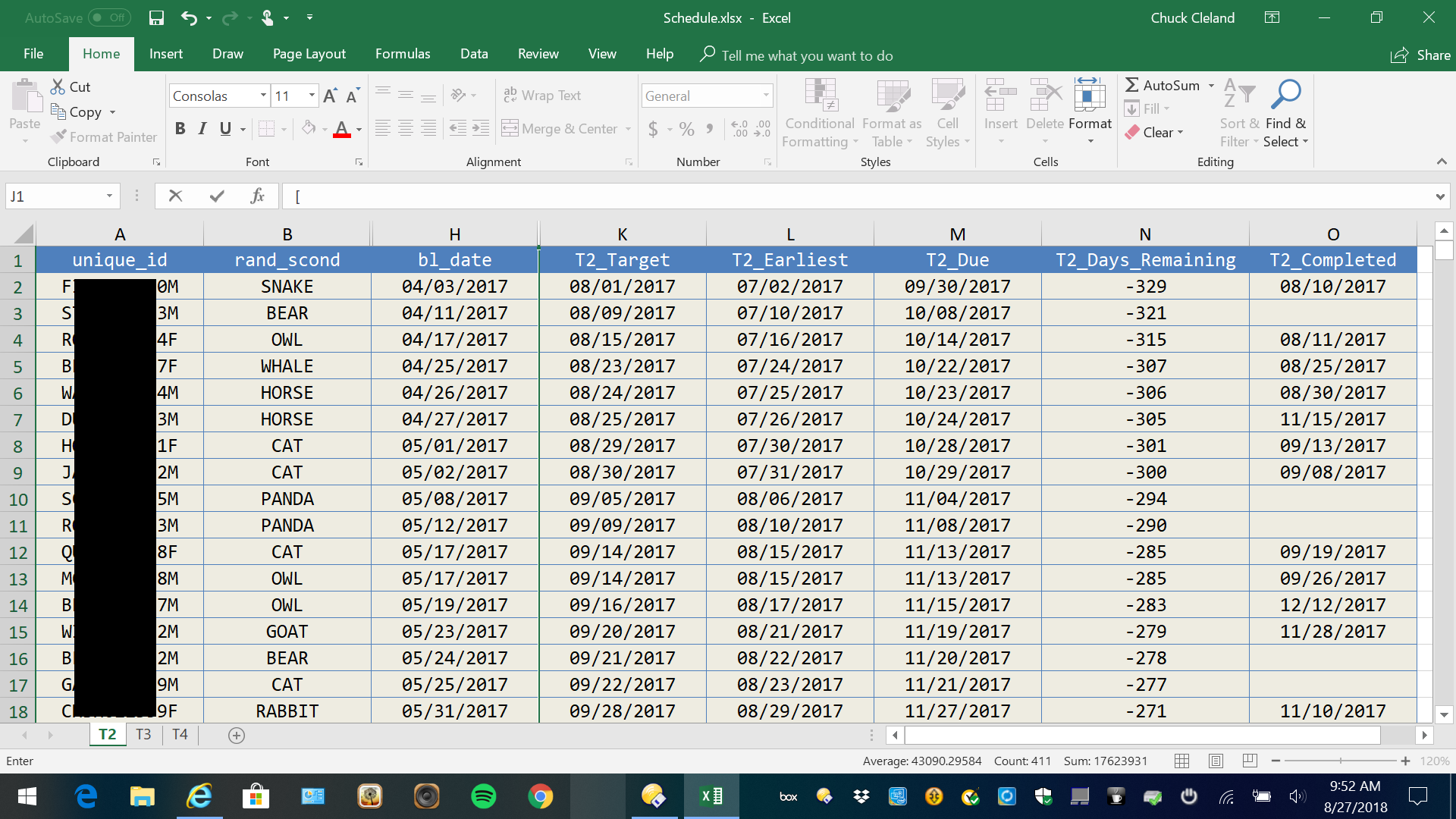 Figure 13. MS-Excel Interview Tracking ListREDCap Development and Production ModesREDCap has a development and a production mode. The development mode allows one to incrementally build and test project components. The production mode is meant for real data collection and project management. It is possible to make some changes after moving the project from the development to the production mode, but once in production changes should be made with extreme care.Confidentiality and Data SecurityREDCap has an array of features to protect the confidentiality of study participants and the security of collected data.AuthenticationEach staff person on a research project has a separate REDCap user account. The identity of a user logging into the system is authenticated with a combination of user name and password. REDCap may be configured by your institution to automatically log out inactive users after a specified period of time (e.g., 30 minutes).User RightsRights to specific data collection forms and REDCap applications can be granted or denied to specific users. Thus, limits can be placed on which users are able to perform different tasks within REDCap, such as exporting data, modifying fields, running reports, or modifying the user rights of other accounts within the project.Data Access GroupsUsers can be grouped, with access to records limited to those created within one’s own group. This can be used in multi-site or multi-institution projects to limit access to records generated within one site/institution.Logging and Audit TrailAll activity within REDCap is logged, and the log can be viewed by users with sufficient rights.Record LockingCollected data (whole instruments) can be locked to prevent unauthorized or accidental modifications. Users with sufficient rights can unlock and re-lock as many times as needed.De-Identification of Exported DataIndividual fields can be flagged as identifiers and excluded from exported data. Free-form text fields and dates can be excluded. Dates also can be included but shifted. Users can be restricted to exporting only de-identified data.REDCap is actively developedResearchers using REDCap to manage MOST and other types of studies need to be aware of new features and system changes which may impact aspects of your project. These changes are generally enhancements (new features) which don’t have to be adopted in the middle of a project. New REDCap features may require changes to this manual over time.A MOST REDCap project providing an exampleThe example illustrates the steps to set up a REDCap project for a 2 x 2 x 2 full factorial design. The intervention components in the example project are: 1) video; 2) support groups; and 3) text messages. Video has brief and detailed levels while the other two intervention components are either on or off.Therefore, the example study has 8 conditions.Enter the New Projects Tab of REDCap to select a project name and type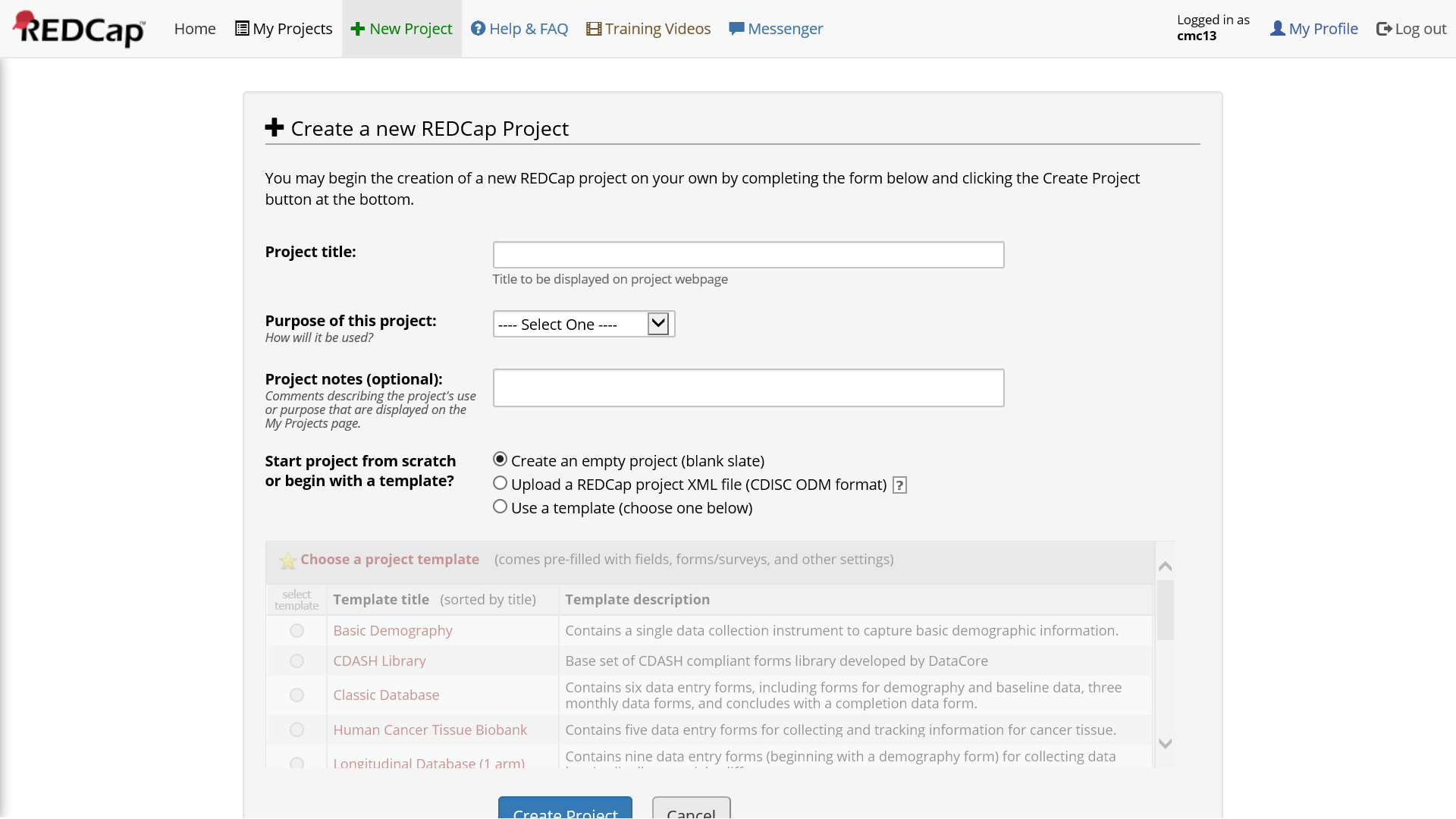 Figure 14. Project SetupLongitudinal Project Setup StepsMain Project SettingsEnable: Use surveys in this projectEnable: Use longitudinal data collection with defined eventsEnable: Repeatable instruments and eventsEnable: Scheduling moduleEnable: Randomization moduleDisable: Auto-numbering for records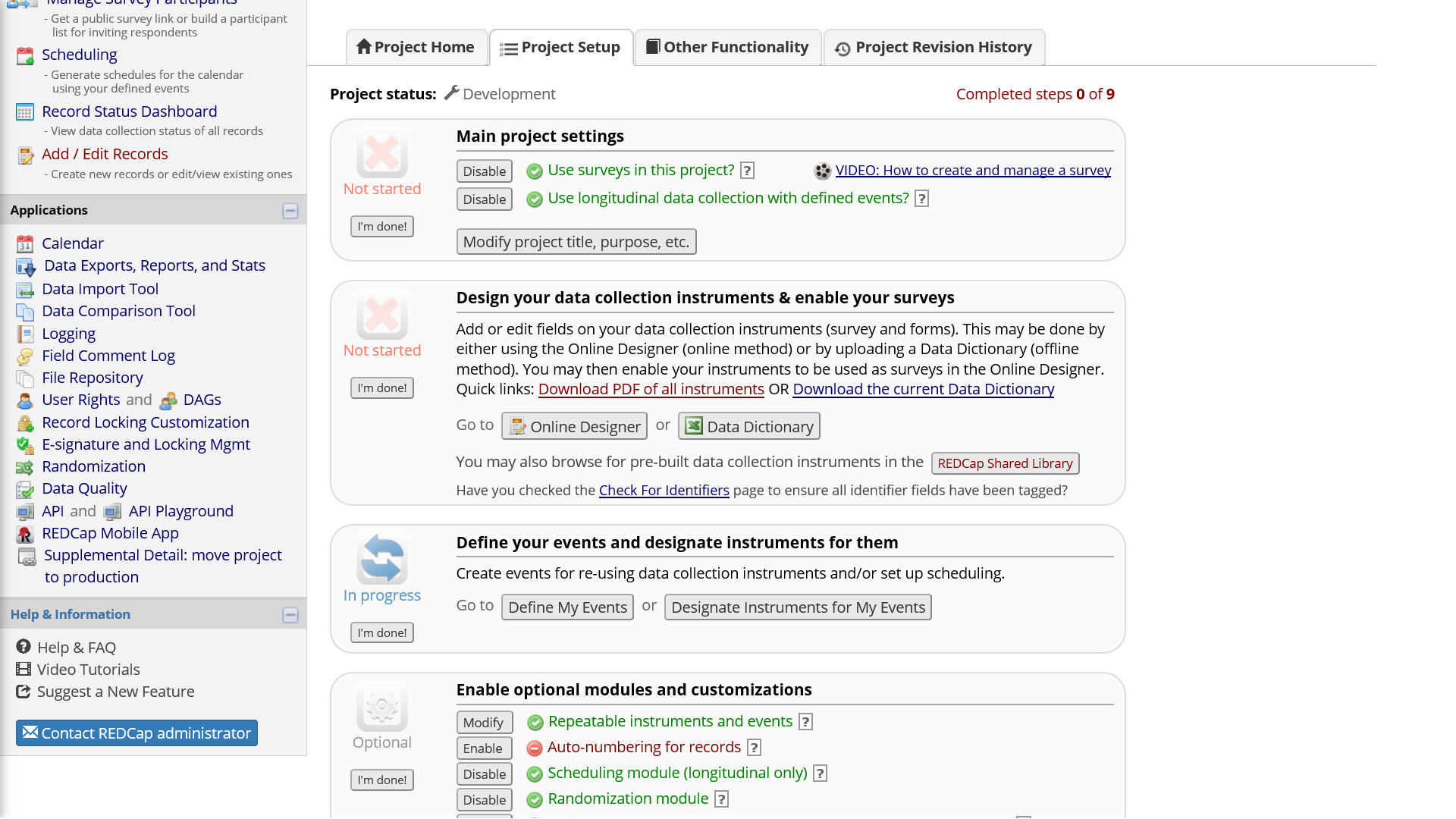 Figure 15. Main Project SettingsArmsArms will be created to organize events related to the following study parts:screening for eligibilityassessments common to all participants, including locator, a baseline interview, randomization, and two follow-up interviewscondition-specific events which utilize schedules tailored to individual study conditions and collect data related to the intervention activities in each study conditionCreate 10 study arms with Define My Events. Specific intervention conditions have been given fish names.InstrumentsThe example project has the following 13 instruments:
1. Unique Id
2. Screening
3. Baseline Interview
4. Patient Health Questionnaire 9
5. GAD-7
6. Brief Video
7. Detailed Video
8. Support Groups
9. Text Messages
10. Locator
11. Randomization Form
12. Core Component Form
13. Randomization Check FormAs described above, instruments can be created via Online Designer or the Data Dictionary.EventsThe example project has the following 41 events across the 10 arms:Instrument DesignationsThe example project has the following 93 instrument designations. These specify which instruments should be completed during each event.Moving Through Activities for One ParticipantWith the example project, you can add new records to move through activities for individual participants and plan workflows for your own MOST study.The only event in the screening arm, a brief eligibility interview, is common to all potential study participants. There could be additional events in the screening arm for things like results of biological tests and documentation of a status related to eligibility criteria. The goal of the screening arm is to assess various aspects of eligibility criteria, documenting who is eligible and, if not eligible, the reasons why. Only potential participants who are eligible proceed to the main study. Informed consent may be obtained from eligible individuals near the end of the screening arm.After screening may be a good time to generate a schedule for an eligible and enrolled participant. Schedule generation is arm-specific. The schedule can be modified over time to accommodate rescheduling and no-shows.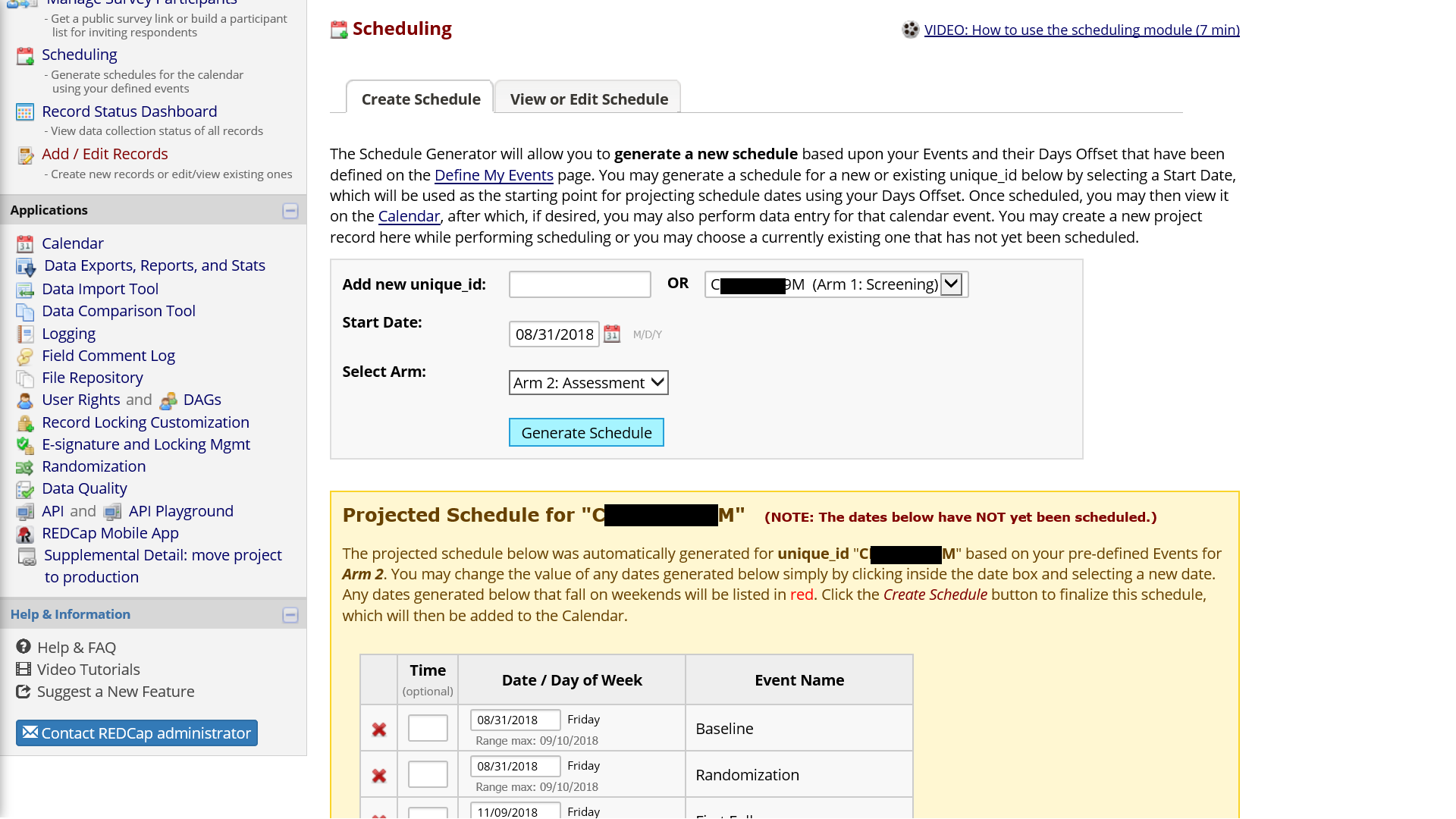 Figure 16. Schedule Generation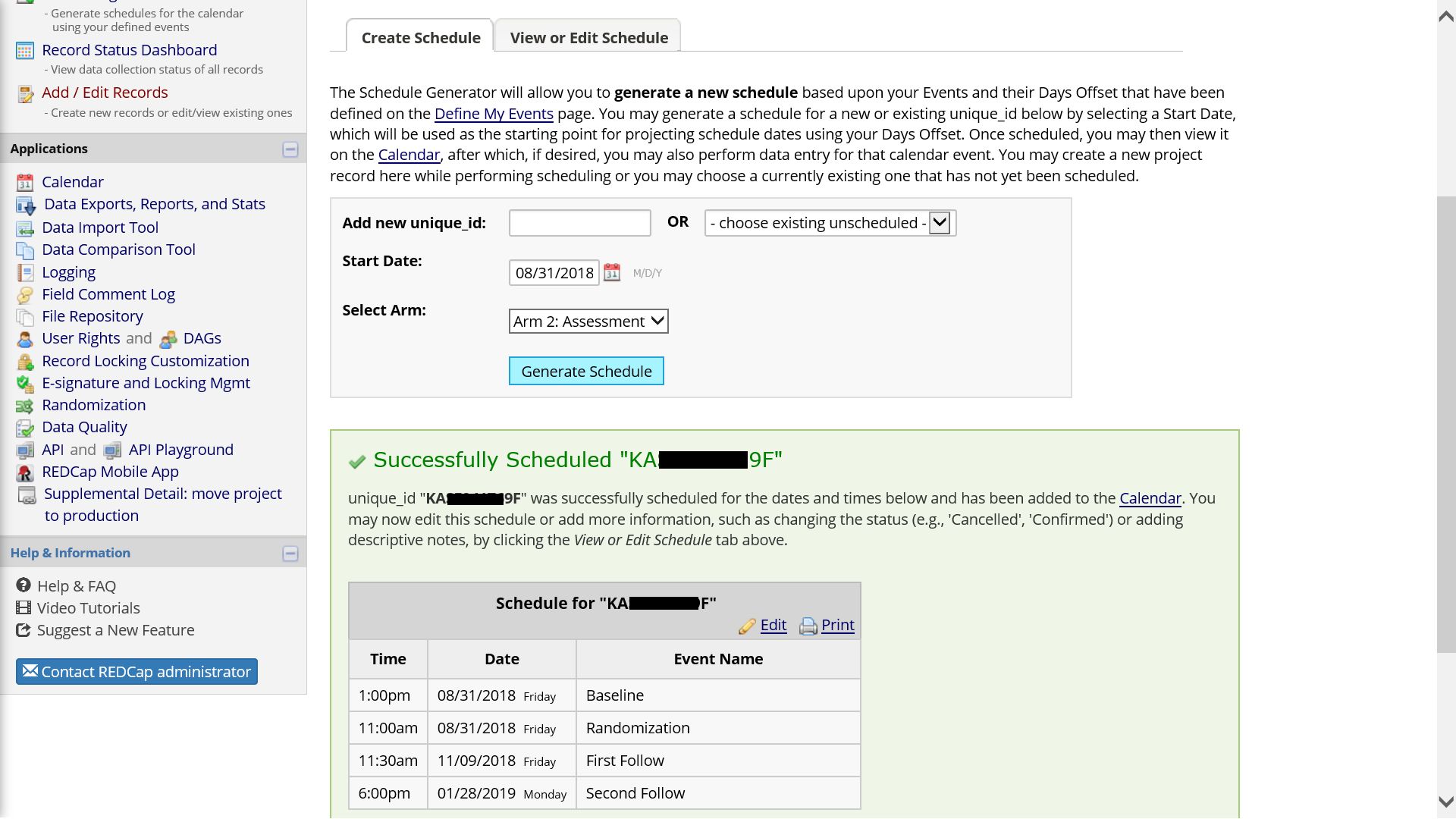 Figure 17. Completed ScheduleRecord-specific scheduled events appear on the project calendar, along with the record unique identifier, and this is a good way to know what activities are coming up.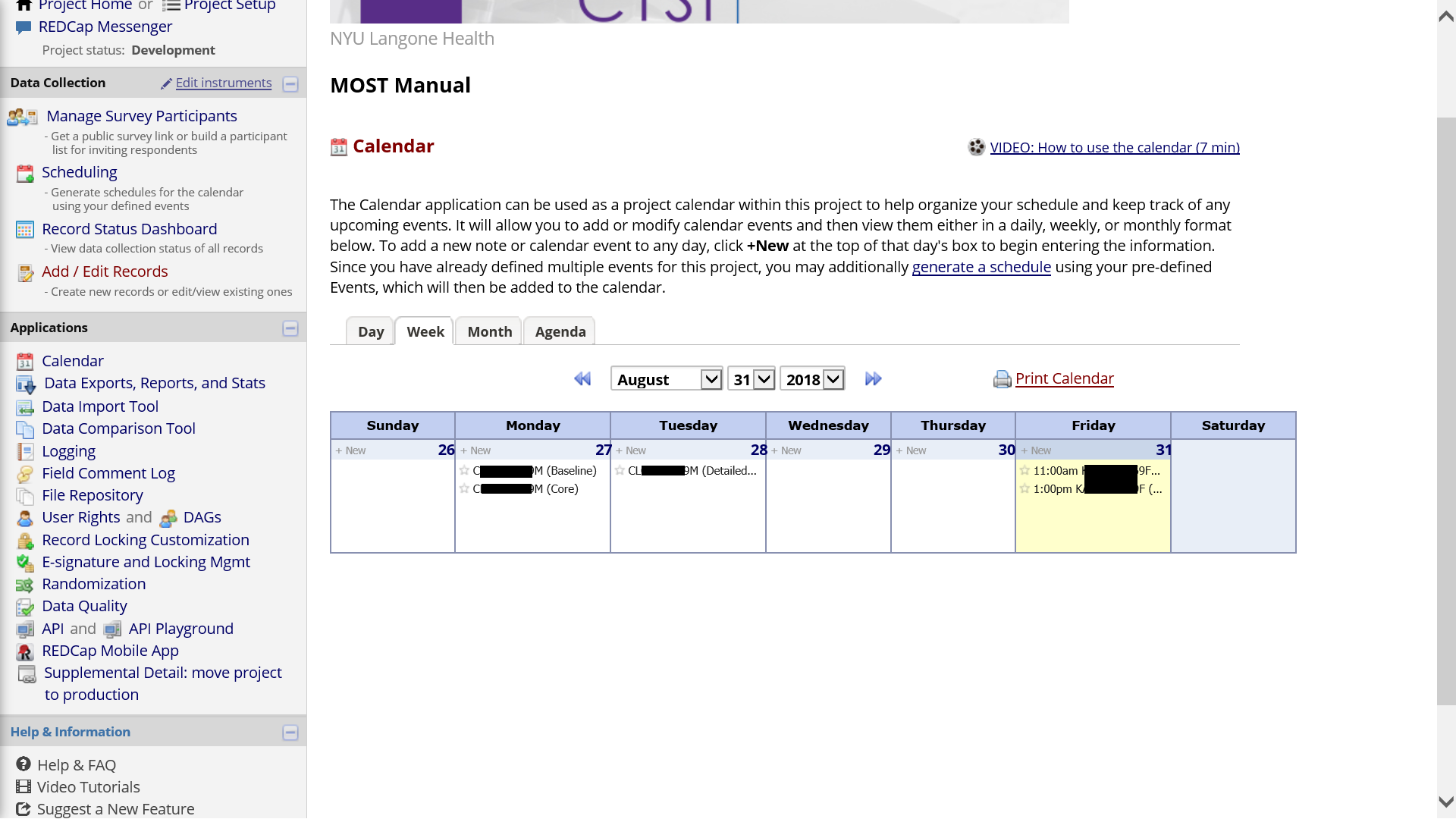 Figure 18. Project CalendarThe first event in the assessment arm is a baseline interview. Other events in the assessment arm include one or more follow-up interviews and randomization.Once the randomization module has been completely set up, the randomization form will show a button to push for assignment.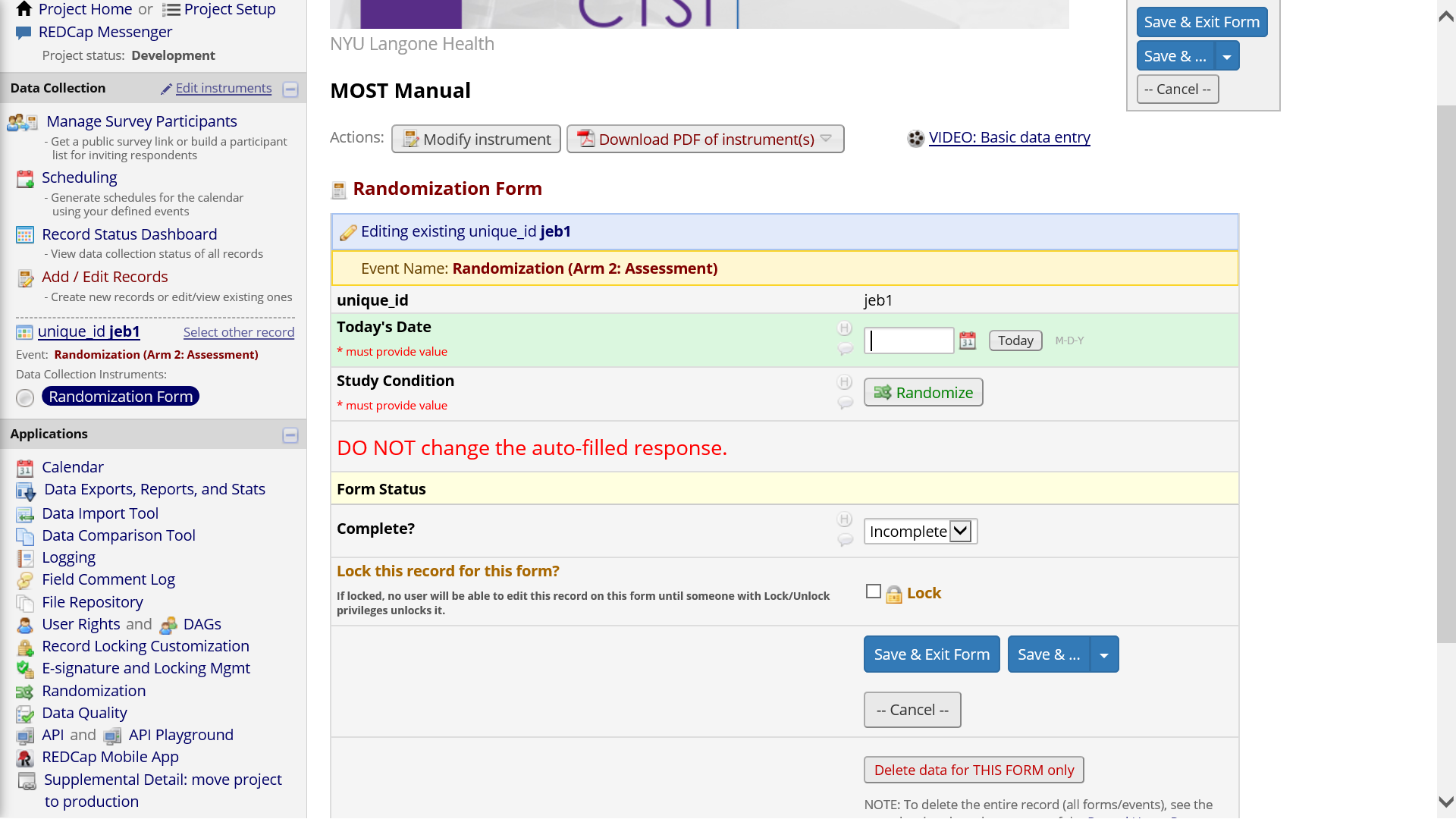 Figure 19. RandomizationA random assignment to a study condition is made on the assessment arm, and that result needs to be carefully handed off to the correct condition-specific arm. The Randomization Check Form is a safety measure to ensure the condition-specific arm the participant is being added to matches the condition assigned by the randomization module. If a mistake has been made and there is not a match, project staff can cancel/back out, recheck the correct condition for the participant, and then add them to that arm.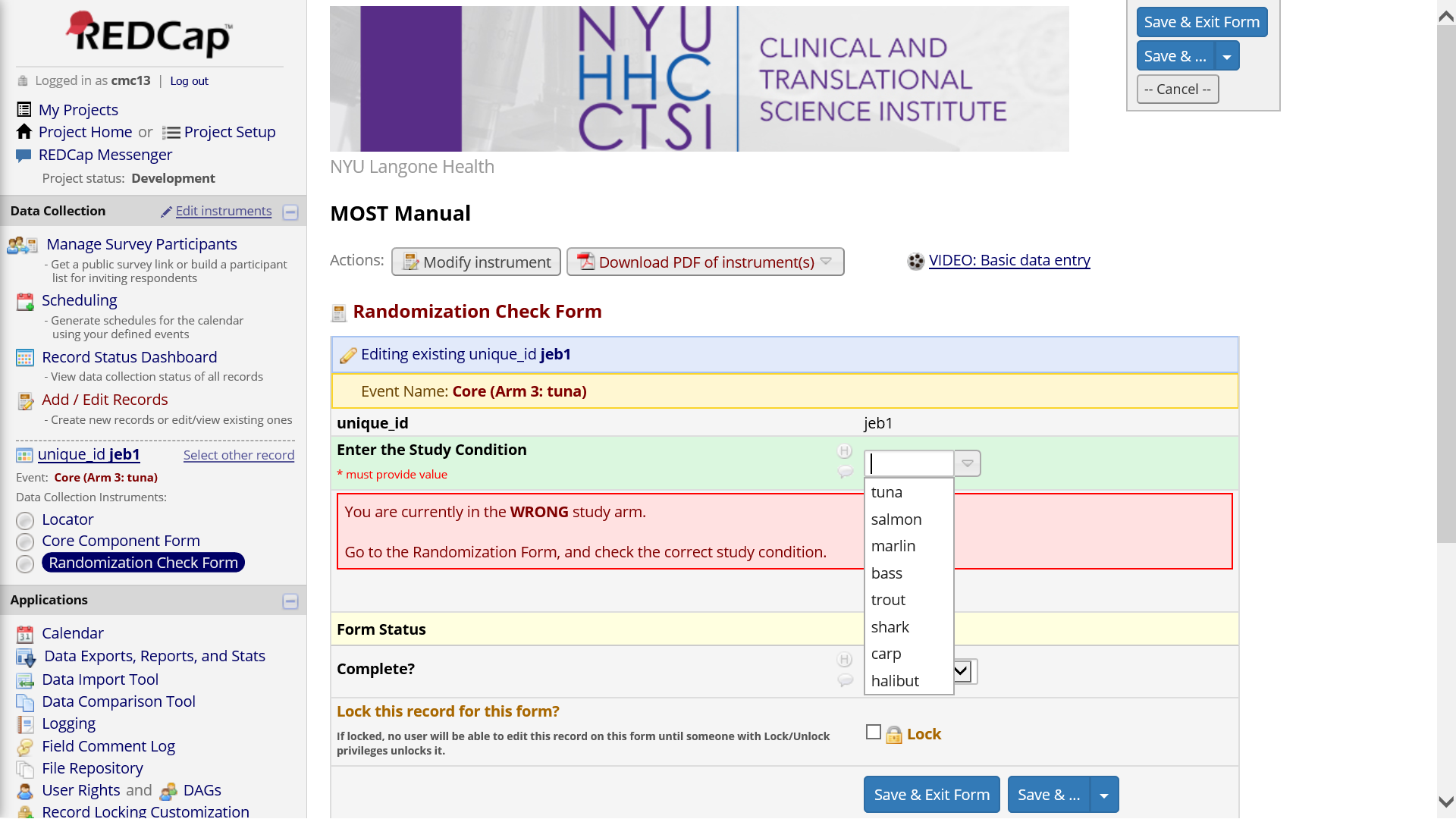 Figure 20. Randomization Check FormA participant assigned to the tuna condition of the example project will experience the Core intervention, the detailed video, three support group meetings, and two text messages. The Core event can be used to deliver any information or intervention content that will be common to all participants.Scheduling of condition-specific events can start once random assignment has been completed and checked.One follow-up is timed to occur soon after all intervention components should have been received.A second and final follow-up is timed to occur 150 days after baseline.In the example project, nearly every event prompts for a new collection of locator. This may be overkill. You may not want/need locator information for potential participants merely being screened. For your own MOST study, consider when locator should be collected for the first time, and when it should be updated/repeated.Supplemental File: An Example REDCap Project for a MOST StudyYou can download the example REDCap project (XML) here.This XML file can be pointed to when creating a new project within REDCap.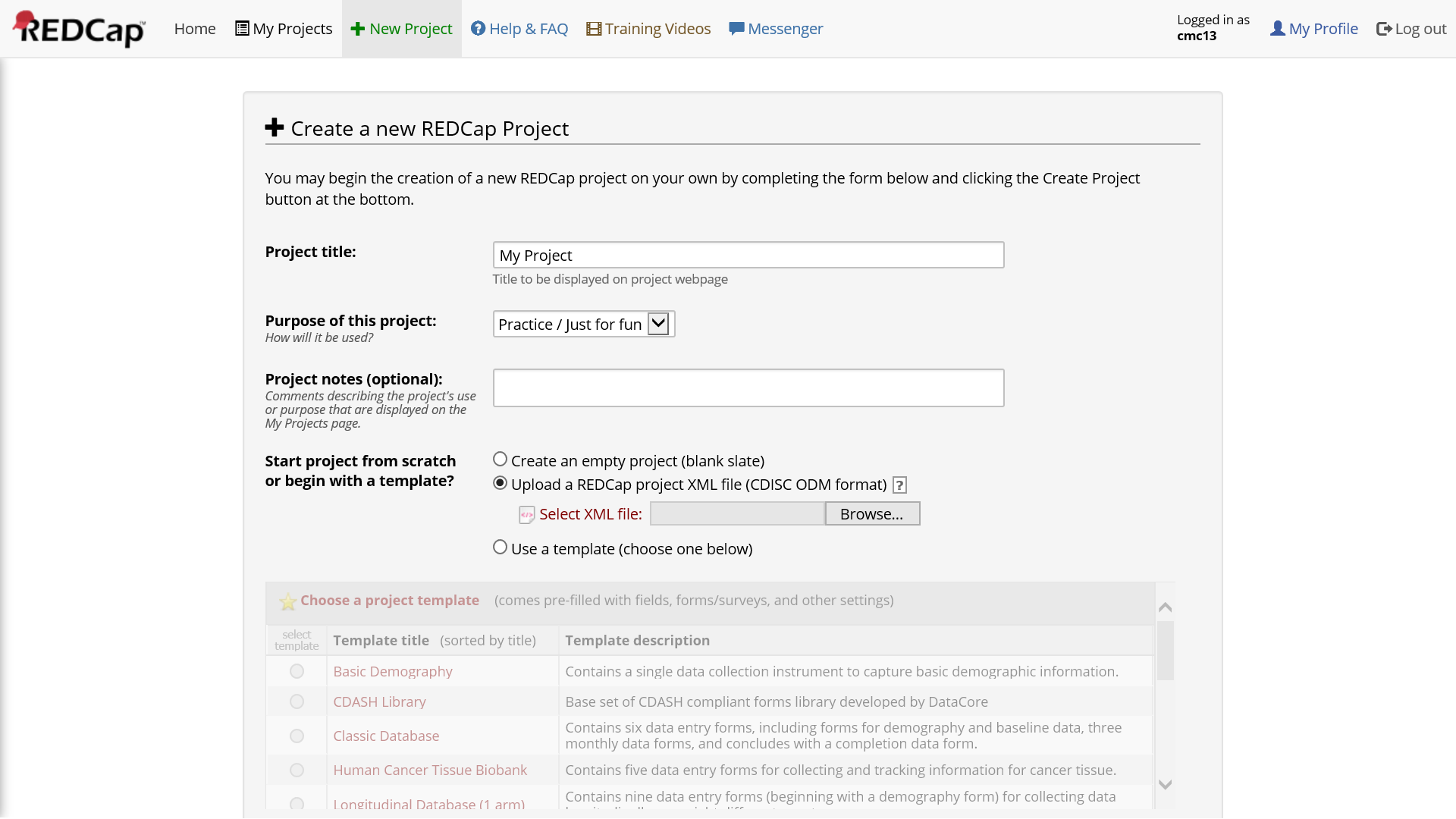 Figure 21. Create New Project from XML FileConcluding ThoughtsNearly every piece of REDCap has a training video embedded inside the applicationDo not be afraid to create a project and explore away in development modeContact Chuck Cleland (cmc13@nyu.edu) with any comments or suggestions for improving this manualAcknowledgementsBuilding a REDCap project to manage our MOST study was a team effort of the NIDA-funded Heart to Heart 2 Project (R01DA040480; PIs Marya Gwadz and Linda Collins). I would especially like to thank Dawa Sherpa, who has been our team REDCap expert.ConditionNameVideoText MessagesSupport Groups1tuna20 minutesYesYes2salmon20 minutesYesNo3marlin20 minutesNoYes4bass20 minutesNoNo5trout3 minutesYesYes6shark3 minutesYesNo7carp3 minutesNoYes8halibut3 minutesNoNoColumnDescription1. Variable / Field NameA short name for the field which will become a variable name in exported data2. Form NameIdentifies a group of fields that go together; for example, locator form groups locator fields3. Section HeaderProvides a way to include headers and instructions between data collection elements4. Field TypeCommon types include text, descriptive, radio, checkbox, file, and notes5. Field LabelMore detailed text associated with the field; for example, the content of an interview item6. Choices, Calculations, OR Slider LabelsResponse options or a calculation based on fields collected earlier7. Field NoteA way to add instructions or other content to the field; for example, “minutes” for a duration8. Text Validation Type OR Show Slider NumberSpecifies the kind/format of data expected; for example, date_mdy for a date field9. Text Validation MinMinimum allowed value for a field with validation10. Text Validation MaxMaximum allowed value for a field with validation11. Identifier?Flags fields with identifying information (e.g., name) to facilitate de-identified exports12. Branching Logic (Show field only if…)A way to specify who should complete the field, based on data collected in other fields13. Required Field?Does the field have to be completed before continuing?14. Custom AlignmentA way to control the alignment of the content shown when the field is completed15. Question Number (surveys only)Auto-numbering is available, but custom item numbering for surveys can be specified here16. Matrix Group NameA way of grouping fields together into a matrix; fields with the same matrix name go together17. Matrix Ranking?Used to rank choices in a matrix group; implies no two fields can have the same value18. Field AnnotationNot displayed; can be used to set defaults, hide fields, and for other purposesConditionNameVideoText MessagesSupport Groups1tuna20 minutesYesYes2salmon20 minutesYesNo3marlin20 minutesNoYes4bass20 minutesNoNo5trout3 minutesYesYes6shark3 minutesYesNo7carp3 minutesNoYes8halibut3 minutesNoNoevent_namearm_numday_offsetoffset_minoffset_maxunique_event_nameScreening and Locator10020screening_and_loca_arm_1Baseline20010baseline_arm_2Randomization20010randomization_arm_2First Follow2701020first_follow_arm_2Second Follow21501020second_follow_arm_2Core3000core_arm_3Detailed Video3115detailed_video_arm_3Group 131055group_1_arm_3Group 232055group_2_arm_3Group 333055group_3_arm_3Text Message 135055text_message_1_arm_3Text Message 236055text_message_2_arm_3Core4000core_arm_4Detailed Video4115detailed_video_arm_4Text Message 141055text_message_1_arm_4Text Message 242055text_message_2_arm_4Core5000core_arm_5Detailed Video5115detailed_video_arm_5Group One51055group_one_arm_5Group Two52055group_two_arm_5Group Three53055group_three_arm_5Core6000core_arm_6Detailed Video6115detailed_video_arm_6Core7000core_arm_7Brief Video7115brief_video_arm_7Group 171055group_1_arm_7Group 272055group_2_arm_7Group 373055group_3_arm_7Text Message 175055text_message_1_arm_7Text Message 276055text_message_2_arm_7Core8000core_arm_8Brief Video8115brief_video_arm_8Text Message 181055text_message_1_arm_8Text Message 282055text_message_2_arm_8Core9000core_arm_9Brief Video9115brief_video_arm_9Group 191055group_1_arm_9Group 292055group_2_arm_9Group 393055group_3_arm_9Core10000core_arm_10Brief Video10115brief_video_arm_10arm_numunique_event_nameform1screening_and_loca_arm_1screening1screening_and_loca_arm_1locator2baseline_arm_2baseline_interview2baseline_arm_2patient_health_questionnaire_92baseline_arm_2gad72baseline_arm_2locator2randomization_arm_2randomization_form2first_follow_arm_2patient_health_questionnaire_92first_follow_arm_2gad72first_follow_arm_2locator2second_follow_arm_2patient_health_questionnaire_92second_follow_arm_2gad72second_follow_arm_2locator3core_arm_3locator3core_arm_3core_component_form3core_arm_3randomization_check_form3detailed_video_arm_3detailed_video3detailed_video_arm_3locator3group_1_arm_3support_groups3group_1_arm_3locator3group_2_arm_3support_groups3group_2_arm_3locator3group_3_arm_3support_groups3group_3_arm_3locator3text_message_1_arm_3text_messages3text_message_1_arm_3locator3text_message_2_arm_3text_messages3text_message_2_arm_3locator4core_arm_4locator4core_arm_4core_component_form4core_arm_4randomization_check_form4detailed_video_arm_4detailed_video4detailed_video_arm_4locator4text_message_1_arm_4text_messages4text_message_1_arm_4locator4text_message_2_arm_4text_messages4text_message_2_arm_4locator5core_arm_5locator5core_arm_5core_component_form5core_arm_5randomization_check_form5detailed_video_arm_5detailed_video5detailed_video_arm_5locator5group_one_arm_5support_groups5group_one_arm_5locator5group_two_arm_5support_groups5group_two_arm_5locator5group_three_arm_5support_groups5group_three_arm_5locator6core_arm_6locator6core_arm_6core_component_form6core_arm_6randomization_check_form6detailed_video_arm_6detailed_video6detailed_video_arm_6locator7core_arm_7locator7core_arm_7core_component_form7core_arm_7randomization_check_form7brief_video_arm_7brief_video7brief_video_arm_7locator7group_1_arm_7support_groups7group_1_arm_7locator7group_2_arm_7support_groups7group_2_arm_7locator7group_3_arm_7support_groups7group_3_arm_7locator7text_message_1_arm_7text_messages7text_message_1_arm_7locator7text_message_2_arm_7text_messages7text_message_2_arm_7locator8core_arm_8locator8core_arm_8core_component_form8core_arm_8randomization_check_form8brief_video_arm_8brief_video8brief_video_arm_8locator8text_message_1_arm_8text_messages8text_message_1_arm_8locator8text_message_2_arm_8text_messages8text_message_2_arm_8locator9core_arm_9locator9core_arm_9core_component_form9core_arm_9randomization_check_form9brief_video_arm_9brief_video9brief_video_arm_9locator9group_1_arm_9support_groups9group_1_arm_9locator9group_2_arm_9support_groups9group_2_arm_9locator9group_3_arm_9support_groups9group_3_arm_9locator10core_arm_10locator10core_arm_10core_component_form10core_arm_10randomization_check_form10brief_video_arm_10brief_video10brief_video_arm_10locator